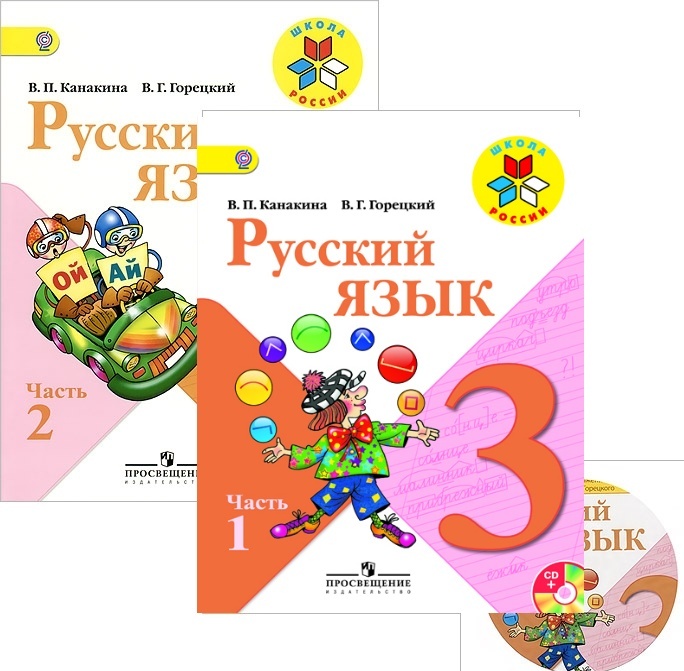 Календарно – тематическое  планирование«Школа России» В.П. Канакина, В.Г. Горецкий                                  Русский язык                                          3 классТематическое планирование.3 классР/речи : всего Диктанты – Сочинение - №Дата Тема Предметные результатыПредметные результатыПредметные результатыДеятельность учащихсяМатериально техническая база, ЭОРыФорма организации и контроля № стр учебника№ стр раб. тетрадиДомашнее задание№Дата Тема ЛичностныеМетапредметныеПредметныеДеятельность учащихсяМатериально техническая база, ЭОРыФорма организации и контроля № стр учебника№ стр раб. тетрадиДомашнее заданиеЯзык и речь  (2ч)Язык и речь  (2ч)Язык и речь  (2ч)Язык и речь  (2ч)Язык и речь  (2ч)Язык и речь  (2ч)Язык и речь  (2ч)Язык и речь  (2ч)Язык и речь  (2ч)Язык и речь  (2ч)Язык и речь  (2ч)Язык и речь  (2ч)1Наша речь. Виды речи.Адекватнаямотивация, принятие образа «хорошего ученика»Регулятивные: ставить новые учебные задачи в сотрудничестве с учителем, ориентация в прописи.Познавательные: использовать общие приемы решения задачКоммуникативные:  задавать вопросы.Знание: научится различать виды речиУмение: анализировать высказывания о русском языкеНавык: формировать навык общения.Осмысливать цели и задачи изучения предмета  «Русский язык».Осознавать необходимость изучения русского языка гражданами России любой национальности. Рассуждать о значении языка и речи в жизни людей, о роли русского языка в жизни и общении; УчебникКарточки-шаблоныЭлектронное приложениеФронтальная – ответы на вопросы.Индивидуальная – работа 
в тетради по списыванию 
и проверке 
написанного 4-7с. 3Стр. 7, упр.42Наш язык.Адекватнаямотивация, принятие образа «хорошего ученика»Регулятивные: ставить новые учебные задачи в сотрудничестве с учителем, ориентация в прописи.Познавательные: использовать общие приемы решения задачКоммуникативные:  задавать вопросы.Знание: научится различать виды речиУмение: анализировать выс-казывания о русском языкеНавык: формировать навык общения.Осмысливать цели и задачи изучения предмета  «Русский язык».Осознавать необходимость изучения русского языка гражданами России любой национальности. Рассуждать о значении языка и речи в жизни людей, о роли русского языка в жизни и общении.УчебникКарточки-шаблоныЭлектронное приложениеФронтальная – ответы на вопросы.Индивидуальная – работа 
в тетради по списыванию 
и проверке 
написанного8 - 104Стр. 9, упр.93Текст. Типы текстовАдекватнаямотивация, личностная внутренняя позиция, само-оценка. Адап-тация поведе-ния в детском коллективе.Регулятивные: формировать и удержи-вать учебную задачу, применять установленные правила.Познавательные: поиск и выделение информацииКоммуникативные:ставить вопросы и обра-щаться за помощью.Знание: научится разли-чать признаки текста Умение: подбирать заголовки к тексту Навык списывания текста.Учащиеся должны уметь анализировать и кратко характеризовать предложение.УчебникКарточки-шаблоныЭлектронное приложениеПовторение  12-135Стр. 12, упр.12Р.т.: стр.5, упр.84Текст. Адекватнаямотивация, личностная внутренняя позиция, само-оценка. Адап-тация поведе-ния в детском коллективе.Регулятивные: формировать и удержи-вать учебную задачу, применять установленные правила.Познавательные: поиск и выделение информацииКоммуникативные:ставить вопросы и обра-щаться за помощью.Знание: научится разли-чать признаки текста Умение: подбирать заголовки к тексту Навык списывания текстаУчащиеся должны уметь анализировать и кратко характеризовать предло-жение.УчебникКарточки-шаблоныЭлектронное приложениеПовторение 146Стр. 14, упр.16Р.т.: стр.7, упр.11№Дата Тема Предметные результатыПредметные результатыПредметные результатыДеятельность учащихсяМатериально техническая база, ЭОРыФорма организации и контроля № стр учебника№ стр раб. тетрадиДомашнее задание№Дата Тема ЛичностныеМетапредметныеПредметныеДеятельность учащихсяМатериально техническая база, ЭОРыФорма организации и контроля № стр учебника№ стр раб. тетрадиДомашнее заданиеТекст. Предложение. Словосочетание   (14ч)Текст. Предложение. Словосочетание   (14ч)Текст. Предложение. Словосочетание   (14ч)Текст. Предложение. Словосочетание   (14ч)Текст. Предложение. Словосочетание   (14ч)Текст. Предложение. Словосочетание   (14ч)Текст. Предложение. Словосочетание   (14ч)Текст. Предложение. Словосочетание   (14ч)Текст. Предложение. Словосочетание   (14ч)Текст. Предложение. Словосочетание   (14ч)Текст. Предложение. Словосочетание   (14ч)Текст. Предложение. Словосочетание   (14ч)5Предложение Адекватнаямотивация, осознание ответственности, адаптация поведения в детском кол-лективе.Регулятивные: контролировать и оценивать процесс и результат деятельности Познавательные: использовать знаково-символические средства и применять знания, умения и навыки.Коммуникативные:уметь просить помощи, обращаться за помощью, задавать вопросыЗнание: научится правильно оформлять предложение на письмеУмение: отделять в устной речи одно предложение от другогоНавык: оформление предложений в диалогической речиУчащиеся должны уметь анализировать и кратко характеризовать предло-жение.УчебникКарточки-шаблоны, таблица.Электронное приложениеПовторение15-168Стр. 16, упр.19Р.т.: стр.8, упр.156Виды предложений по цели высказывания.Адекватнаямотивация, принятие образа «хорошего ученика»адаптация поведения в детском коллективе.Регулятивные: применять установленные правилаПознавательные: использовать знаково-символические средства и применять простейшие навыки письма.Коммуникативные:адекватно использовать речь для планирования и регуляции своей деятельности, слушать собеседника.Знание: научится различать предложенияУмение устанавливать правильную интонациюНавык: совершенствоватьпостановку знаков препинания в конце предложенийУчащиеся должны знать\понимать:– типы предложений по цели высказывания и по эмоциональной окраске;– анализировать и кратко характеризовать предложения- Сравнивать предложение, словосочетание, слово: описывать их сходства и различияУчебникКарточки-шаблоны, таблица.Электронное приложениеТекущий17-1910Стр. 20, упр.26Р.т.: стр.10, упр.217Виды предложений по интонации.Адекватнаямотивация, принятие образа «хорошего ученика», здоровьесберегающее поведение.Регулятивные: формировать учебную за-дачу и удерживать вни-мание.Познавательные: самостоятельно выделять и формулировать познава-тельную цель.Коммуникативные:уметь просить помощи, обращаться за помощью, задавать вопросы, прояв-лять активность во вза-имодействии для решения коммуникативных и познавательных задач.Знание: научится анали-зировать таблицу Умение: определять предложения в устной и письменной речи. Навык: правильно находить восклицательные и невосклицательные предложения и ставить знак в конце предложенийУчащиеся должны знать\понимать:– типы предложений по цели высказывания и по эмоциональной окраске;– анализировать и кратко характеризовать предло-жения- Сравнивать предложение, словосочетание, слово: описывать их сходства и различияУчебникКарточки-шаблоны, таблица.Электронное приложениеИндивидуальный опрос20-2311Стр. 23, упр.33Р.т.: стр.11, упр.248Предложения с обращением Адекватнаямотивация, устойчивое следование в поведении социальным нормам.Регулятивные: формировать учебную задачу.Познавательные: использовать общие приё-мы решения задач и при-менять полученные умения и навыки.Коммуникативные: адекватно использовать речь для планирования и регуляции своей деятельности.Знание: научится нахо-дить в тексте обращениеУмение: ставить знаки препинания в предложения с обращениямиНавык: работа с текстом, составление диалогов, включающих обращениеСоставление диалога на заданную темуУчебникКарточки-шаблоны, таблица.Электронное приложениеТекущий24-2612Стр. 26, упр.36Р.т.: стр.12, упр.26№Дата Тема Предметные результатыПредметные результатыПредметные результатыДеятельность учащихсяМатериально техническая база, ЭОРыФорма организации и контроля № стр учебника№ стр раб. тетрадиДомашнее задание№Дата Тема ЛичностныеМетапредметныеПредметныеДеятельность учащихсяМатериально техническая база, ЭОРыФорма организации и контроля № стр учебника№ стр раб. тетрадиДомашнее задание9Р/р. Обучающее изложение Адекватнаямотивация, устойчивое следование в поведении социальным нормам, здоровьесберегающее поведение.Регулятивные: формировать учебную за-дачу.Познавательные: использовать общие приё-мы решения задач и применять полученные умения и навыки.Коммуникативные: адекватно использовать речь для планирования и регуляции своей деятельности.Знание: определение темы частейУмение:  нахождение фрагментов частей текстаНавык: составление текста и его проверкаУчащиеся должны уметь соблюдать изученные нормы орфографии и пунктуации Уметь писать изложение по коллективно составленному плану. Наблюдать: находить в тексте повествовательные, побудительные, вопроситель-ныепредложения. Класси-фицировать предложения по цели высказыванияУчебникКарточки-шаблоны, таблица.Электронное приложениеВзаимоконтрольСоставить и записать предложение с обращением10Работа над ошибками.Главнее и второстепенные члены предложенияАдекватнаямотивация, устойчивое следование в поведении со-циальным нормам, здоро-вьесберегаю-щее поведение.Регулятивные: применять установленные правила в планировании способа решения.Познавательные: использовать общие приё-мы решения задач и применять полученные умения и навыки, уста-навливать соответствие полученного результата поставленной цели.Коммуникативные: уметь просить помощи, обращаться за помощью, задавать вопросы, строить понятные для партнёра высказывания.Знание: научится рас-познавать предложения распространенные и нераспространенныеУмение: выработать умение определять главные и второстепенные члены предложенийНавык: составление предложений их группы словУчащиеся должны уметь анализировать и кратко характеризовать части речиУчебникКарточки-шаблоны, таблица.Электронное приложениеТекущий26-28упр.37-4013Стр. 28, упр.41Р.т.: стр.13, упр.2811Главные и второстепенны члены предложенияАдекватнаямотивация, устойчивое следование в поведении со-циальным нормам, здоро-вьесберегающее поведение.Регулятивные: применять установленные правила в планировании способа решения.Познавательные: использовать общие приемы решения задач и применять полученные умения и навыки, уста-навливать соответствие полученного результата поставленной цели.Коммуникативные: уметь просить помощи, обращаться за помощью, задавать вопросы, строить понятные для партнёра высказывания.Знание: научится рас-познавать предложения распространенные и нераспространенныеУмение: выработать уме-ние определять главные и второстепенные члены предложенийНавык: составление предложений их группы словУчащиеся должны уметь анализировать и кратко характеризовать части речиУчебникКарточки-шаблоны, таблица.Электронное приложениеТекущий29-30упр.42-4714Стр. 30, упр.46Р.т.: стр.14, упр.30№Дата Тема Предметные результатыПредметные результатыПредметные результатыДеятельность учащихсяМатериально техническая база, ЭОРыФорма организации и контроля № стр учебника№ стр раб. тетрадиДомашнее задание№Дата Тема ЛичностныеМетапредметныеПредметныеДеятельность учащихсяМатериально техническая база, ЭОРыФорма организации и контроля № стр учебника№ стр раб. тетрадиДомашнее задание12Простое и сложное предложенияСамоопределение позиции школьника на основе поло-жительного отношения к школе, ставить новые учебные задачи в сотру-дничестве с учителем.Регулятивные: формировать учебную задачу, применять уста-новленные правила;Познавательные: осознанно и произвольно строить свои сообщения;Коммуникативные: уметь просить помощи, адекватно использовать речь для планирования и регуляции своей деятельности, строить понятные для партнёра высказывания.Знание: научится различать простое и сложное предложенияУмение: находить грамм-матическую основу слож-ного предложенияНавык: самостоятельная работа с заданиями учебникаУчащиеся должны уметь анализировать и кратко характеризовать предложение. Учащиеся должны уметь использовать приобретен-ные знания и умения в практической деятельнос-ти и повседневной жизни для адекватного восприя-тия звучащей речи.УчебникКарточки-шаблоны, таблица.Электронное приложениеТекущий31-32упр.48-5016упр.33-34Стр. 32, упр.51Р.т.: стр.16, упр.3513.Простое и сложное предложенияСамоопределе-ние позиции школьника на основе поло-жительного от-ношения к школе, ставить новые учебные задачи в сотруд-ничестве с учителем.Регулятивные: формировать учебную задачу, применять установленные правила;Познавательные: осознанно и произволь-но строить свои сообщения;Коммуникативные:уметь просить помощи, адекватно использовать речь для планирования и регуляции своей деятельности, строить понятные для партнёра высказывания.Знание: научится различать простое и слож-ное предложенияУмение: находить грамм-матическую основу слож-ного предложенияНавык: самостоятельная работа с заданиями учебника.Учащиеся должны уметь использовать приобретен-ные знания и умения в практической деятельнос-ти и повседневной жизни для адекватного восприя-тия звучащей речи.УчебникКарточки-шаблоны, таблица.Электронное приложениеВзаимоконтроль33-34упр.52-5617упр.36-37Стр. 34, упр.55Р.т.: стр.17, упр.3714Словосочетание Самоопределе-ние позиции школьника на основе поло-жительного от-ношения к школе, ставить новые учебные задачи в сотруд-ничестве с учителем.Регулятивные: контролировать и оце-нивать процесс и резу-льтат деятельности;Познавательные: осознанно и произвольно строить свои сообщения;Коммуникативные: уметь просить помощи, обращаться за помощью, задавать вопросы, строить понятные для партнёра высказывания.Знание: научится находить главное и зависимое слово в словосочетанияхУмение: составлять схемы словосочетанийНавык: правильно выпо-лнять полный разбор предложения по членам согласно Памятки.Учащиеся должны знать\понимать: значимые части слова.Учащиеся должны уметь распознавать произношение и написание слов.УчебникКарточки-шаблоны, таблица.Электронное приложениеТекущий35-36упр.57-5918упр.38-39Стр. 36, упр.60Р.т.: стр.18, упр.3915Словосочетание Самоопределе-ние позиции школьника на основе поло-жительного от-ношения к школе, ставить новые учебные задачи в сотруд-ничестве с учителем.Регулятивные: контролировать и оце-нивать процесс и резу-льтат деятельности;Познавательные: осознанно и произвольно строить свои сообщения;Коммуникативные: уметь просить помощи, обращаться за помо-щью, задавать вопросы, строить понятные для партнёра высказывания.Знание: научится находить главное и зависимое слово в словосочетанияхУмение: составлять схемы словосочетанийНавык: правильно выпо-лнять полный разбор предложения по членам согласно Памятки.Учащиеся должны знать\понимать: значимые части слова.Учащиеся должны уметь распознавать произношение и написание слов.УчебникКарточки-шаблоны, таблица.Электронное приложениеВзаимоконтроль37упр.61-6319упр.40-41Стр. 37, упр.63Р.т.: стр.19, упр.40№Дата Тема Предметные результатыПредметные результатыПредметные результатыДеятельность учащихсяМатериально техническая база, ЭОРыФорма организации и контроля № стр учебника№ стр раб. тетрадиДомашнее задание№Дата Тема ЛичностныеМетапредметныеПредметныеДеятельность учащихсяМатериально техническая база, ЭОРыФорма организации и контроля № стр учебника№ стр раб. тетрадиДомашнее задание16Контрольный диктант по теме «Предложение» Самоопределе-ние позиции школьника на основе поло-жительного отношения к школе.Регулятивные: применять установленные правила в планировании способа решения;Познавательные: обработка информации, осознанное и правильное чтение и написание; Коммуникативные: выполнять учебные действия вУмение: определять тип текста, цель высказывания и интонацию предложения Навык разбора предложений по членам, грамотная постановка знаков препинания в сложном предложенииУчащиеся должны уметь соблюдать изученные нор-мы орфографии и пунктуации Уметь писать изложение по коллективно составленному плануНаблюдать: находить в тексте повествовательные, побуди-тельные, вопросительные предложения. Классифици-ровать предложения по цели высказыванияТекущийР.т.: стр.19, упр.3817Лексическое значение слова. Однозначные и многозначные слова.Самоопределе-ние позиции школьника на основе поло-жительного отношения к школе, адек-ватно воспри-нимать предло-жения учителей, товарищей по исправлению допущенных ошибок.Регулятивные: контролировать и оценивать процесс и результат деятельности;Познавательные: обработка информации, осознанное и правиль-ное чтение и написание;Коммуникативные: выполнять учебные действия в громкоречевой и письменной форме.Знание: научится определять лексическое значение словУмение: распознавать однозначные и многоз-начные словаНавык: работа со схемойУчащиеся должны знать\понимать: значимые части слова.Учащиеся должны уметь распознавать произношение и написание словУчебникКарточки-шаблоны, таблица.Электронное приложениеТекущийИндивидуальная – работа 
с толковым словарем. Толкование слова40-42упр.65-6620-22упр.42-43Стр. 42, упр.67Р.т.: стр.20, упр.4518Синонимы и антонимыГотовность следовать нор-мам здоровье-сберегающего поведения.Регулятивные: применять установлен-ные правила в планиро-вании способа решения;Познавательные: осознанно и произвольно строить свои сообщения, анализировать информацию;Коммуникативные: уметь обращаться за помощью, задавать вопросы, строить понятные для партнёра высказывания.Знание: научится распо-знавать в речи синонимы и антонимы Умение: подбирать необ-ходимые словаНавык: работа со словарем,Учащиеся должны уметь различать произношение и написание словУчебникКарточки-шаблоны, таблица.Электронное приложениеТекущий42-44упр.68-7323-25упр.49-56Стр. 44, упр.74Р.т.: стр.20, упр.52,5319Омонимы Готовность следовать нор-мам здоровьес-берегающего по-ведения, прояв-лять активность во взаимодей-ствии для реше-ния коммуника-тивных и позна-вательных задач.Регулятивные: контролировать и оце-нивать процесс и резу-льтат деятельности;Познавательные: осознанно и произвольно строить свои сообщения, анализировать ин-формацию;Коммуникативные: уметь обращаться за помощью, задавать вопросы, строить понятные для партнёра высказывания.Знание: научится  нахо-дить омонимы в устной и письменной речи Умение: выяснять лекси-ческой значение словНавык: работа со слова-рем.Учащиеся должны уметь различать произношение и написание словУчебникКарточки-шаблоны, таблица.Электронное приложениеИндивидуальный опрос45-46упр.76-7726-27упр.59-62Стр. 46, упр.78Р.т.: стр.20, упр.61,62№Дата Тема Предметные результатыПредметные результатыПредметные результатыДеятельность учащихсяМатериально техническая база, ЭОРыФорма организации и контроля № стр учебника№ стр раб. тетрадиДомашнее задание№Дата Тема ЛичностныеМетапредметныеПредметныеДеятельность учащихсяМатериально техническая база, ЭОРыФорма организации и контроля № стр учебника№ стр раб. тетрадиДомашнее заданиеСлово в языке и речи   (19ч)Слово в языке и речи   (19ч)Слово в языке и речи   (19ч)Слово в языке и речи   (19ч)Слово в языке и речи   (19ч)Слово в языке и речи   (19ч)Слово в языке и речи   (19ч)Слово в языке и речи   (19ч)Слово в языке и речи   (19ч)Слово в языке и речи   (19ч)Слово в языке и речи   (19ч)Слово в языке и речи   (19ч)20Слово и словосочетаниеОсознание ответственности человека за общее благопо-лучие, прояв-лять актив-ность во взаи-модействии для решения коммуникативных и познава-тельных задач.Регулятивные: контролировать и оце-нивать процесс и резу-льтат деятельности;Познавательные: осознанно и произволь-но строить свои сообще-ния, анализировать информацию;Коммуникативные: уметь обращаться за помощью, задавать вопросы, строить понятные для партнёра высказывания.Знание: словосочетание как сложное название предметов (действий, признаков)Умение: находить в словосочетании главное и зависимое словоНавык: написание слов с изученными орфограммамиУчащиеся должны уметь использовать приобретенные знания и умения в практической деятельности и повседневной жизни для адекватного восприятия звучащей речи; Учащиеся должны уметь:
– различать произношение и написание слов;
– находить способ проверки написания слов;
–использовать приобретенные знания и умения в практической деятельности и повседневной жизни для соблюдения орфоэпических норм.УчебникКарточки-шаблоны, таблица.Электронное приложениеФронтальный47-48упр.79-8128упр.63-64Стр. 48, упр.82Р.т.: стр.28, упр.6421ФразеологизмыГотовность следовать нор-мам здоровье-сберегающего поведения, аде-кватно воспри-нимать предло-жения учите-лей, товарищей по исправле-нию допущен-ных ошибокРегулятивные: развивать рефлексию способов и условий действий, смысловое чтение;Познавательные: осознанно и произвольно строить свои сообщения, анализировать информацию;Коммуникативные: уметь использовать речь для регуляции своего действия.Знание: что такое фразе-ологизмы, соотнесение их с рисункамиУмение: замечать в речи фразеологизмыНавык: работа со словарем, умение находить лек-сические значения словИндивидуальное – осоз-нанно читать определение.Фронтальная 
(индивидуальная) – разли-чать слово и словосочетание как сложное название предмета, устанавливать связь слов в словосочетании.Фронтальная – объяснять употребление в речи выражений; подбирать словосочетания, близкие 
по значению.УчебникКарточки-шаблоны, таблица.Электронное приложениеТекущий обозначение главного и зави-симого слова49-50упр.83-8629-30упр.65-70Стр. 50, упр.87Р.т.: стр.29, упр.6722Р/р Обучающее изложение Готовность следовать нор-мам здоровьес-берегающего поведения, стабилизация эмоционального состояния для решения различных задач.Регулятивные: развивать рефлексию способов и условий действий, смысловое чтение;Познавательные: осознанно и произвольно строить свои сообщения, анализировать ин-формацию;Коммуникативные: уметь использовать речь для регуляции своего действия.Знание: определение темы частейУмение:  нахождение фрагментов частей текстаНавык: составление текста и его проверкаФронтальная – рассматривать репродук-цию картины В. Д. Поле-нова «Золотая осень»; составлять рассказ по кар-тине; пересказывать составленный текст.Индивидуальная – записывать предложения из составленного текста 
по картине.Составление рассказа по картинеРепродукция картины В. Д. Поленова «Золотая осень»;ВзаимоконтрольФронтальная – ответы на вопросы.Индивидуальная – запись текста на основе его зрительного восприятия 52упр.88---Р.т.: стр.30, упр.68, 70№Дата Тема Предметные результатыПредметные результатыПредметные результатыДеятельность учащихсяМатериально техническая база, ЭОРыФорма организации и контроля № стр учебника№ стр раб. тетрадиДомашнее задание№Дата Тема ЛичностныеМетапредметныеПредметныеДеятельность учащихсяМатериально техническая база, ЭОРыФорма организации и контроля № стр учебника№ стр раб. тетрадиДомашнее задание23Работа над ошибками. Части речи Осознание от-ветственности человека за об-щее благопо-лучие, адекват-но восприни-мать предложе-ния учителей, товарищей по исправлению допущенных ошибок.Регулятивные: выбирать действия в соответствии с постав-ленной задачей и усло-виями её реализации. Познавательные: осознанно и произвольно строить свои сообщения, анализировать ин-формацию.Коммуникативные: уметь использовать речь для регуляции своего действия.Знание:  слова с непрове-ряемыми написаниямиУмение: распознавать части речи с опорой на таблицу.Навык: разбор предложе-ний по членам предложе-ний, по частям речи.Индивидуальная – выполнять работу над ошибками в тетра.Фронтальная – объяснять лексическое значение слов.Фронтальная 
(индивидуальная) – составлять сообщение на тему «Что я знаю о частях речи», опираясь на сведения табли-цы, определять тип предложе-ний по интонации  и цели высказывания, части речи по их признакам; УчебникКарточки-шаблоны, таблица.Электронное приложениеТекущий53-54упр.89-9231упр.71-72Стр. 54, упр.92Р.т.: стр.31, упр.7324Имя существительноеОсознание ответственности за общее благополучие, осознание своей этнической принад-лежности, цен-ностное отно-шение к при-родному миру.Регулятивные: выбирать действия в соответствии с поставленной задачей и условиями её реализации. Познавательные: учить самостоятельно выделять и формулировать познава-тельную цель, контроли-ровать и оценивать процесс и результат деятельности.Коммуникативные: адекватно использовать речь для планирования и регуляции своего действия.Знание: классификация частей речиУмение: определять грамматические признаки частей речиНавык: замена имен су-ществительных местои-мением, написание имен собственныхУчащиеся должны уметь анализировать и кратко характеризовать части речиУчебникКарточки-шаблоны, таблица.Электронное приложениеТекущий55-56упр.93-9532упр.74Стр. 56, упр.96Р.т.: стр.32, упр.7525Имя прилагательное Осознание ответственности за общее благополучие, осознание своей этничес-кой принад-лежности, уважительное отношение к чужому мнению.Регулятивные: выбирать действия в соответствии с поставленной задачей и усло-виями её реализации. Познавательные: учить самостоятельно выделять и формулировать познава-тельную цель, контро-лировать и оценивать процесс.Коммуникативные: адекватно использовать речь для планирования и регуляции своего действия.Знание: устанавливать связь имен прилагательных с именами существительнымиУмение: различать оттенки значений имен при-лагательныхНавык: отгадывание загадок с именами при-лагательными.Учащиеся должны уметь анализировать  и кратко характеризовать части речи.УчебникКарточки-шаблоны, таблица.Электронное приложениеВзаимоконтроль56 - 57упр.97-9932упр.75Стр. 58, упр.100правилоР.т.: стр.33, упр.7626Глагол Готовность следовать нор-мам природо-охранного нерасточительного здоровье-сберегающего поведения, принятие образа «хорошего» ученика.Регулятивные: выбирать действия в соответствии с поставленной задачей.Познавательные: учить самостоятельно выделять и формулировать познава-тельную цель.Коммуникативные: адекватно использовать речь для планирования и регуляции своего действия, формулировать свои затруднения.Знание: определение роли глаголов в текстеУмение: определение глаголов по вопросам и по обобщенному лексичес-кому значениюНавык: написание слов с непроверяемыми написа-ниями.Учащиеся должны уметь анализировать и кратко характеризовать части речиУчебникКарточки-шаблоны, таблица.Электронное приложение.Текущий58-59упр.101-10233упр.76Стр. 56, упр.96Р.т.: стр.33, упр.77Дата Тема Предметные результатыПредметные результатыПредметные результатыДеятельность учащихсяМатериально техническая база, ЭОРыФорма организации и контроля № стр учебника№ стр раб. тетрадиДомашнее заданиеДата Тема ЛичностныеМетапредметныеПредметныеДеятельность учащихсяМатериально техническая база, ЭОРыФорма организации и контроля № стр учебника№ стр раб. тетрадиДомашнее задание27Что такое имя числительное?Мотивация учебной дея-тельности, го-товность сле-довать нормам природоохранного нерасточи-тельного здо-ровьесберегающего поведе-ния.Регулятивные: выбирать действия в соответствии с поставленной задачей и условииями её реализации. Познавательные: учить самостоятельно выделять и формулировать познава-тельную цель.Коммуникативные: адекватно использовать речь для планирования и регуляции своего действия.Знание: научится опреде-лять имена числительные по обобщенному лексическому значениюУмение: Объяснить зна-чение имен прилагательных в речи.Навык:  запись по памяти.Учащиеся должны уметь анализировать  и кратко характеризовать части речиУчебникКарточки-шаблоны, таблица.Электронное приложение.Текущий59-60упр.103-10634упр.78-80Стр. 60, упр.10528Однокоренные слова.Навыки сотру-дничества в разных ситуа-циях, умение не создавать конфликтов и находить выхо-ды из спорных ситуаций, при-нятие образа «хорошего ученика».Регулятивные: развивать эстетические потребности.Познавательные: контролировать и оце-нивать процесс и резу-льтат деятельности.Коммуникативные: строить понятные для партнёра высказывания, умение слушать собеседника.Знание: распознавать однокоренные слова, выделять в них кореньУмение: распознавать однокоренные слова в тексте и самостоятельно их записывать ,Навык: различать, срав-нивать однокоренные слова и слова-синонимы, слова с омонимичными корнями.Учащиеся должны знать/понимать формулировку правила об однокоренных (родственных) словах.Уметь подбирать и образо-вывать однокоренные слова с помощью суффиксов.УчебникКарточки-шаблоны, таблица.Электронное приложение.Взаимоконтроль61-62упр.107-11035упр.81-82Стр. 62, упр.111Р.т.: стр.35, упр.8329Звуки и буквы. Гласные звуки.Мотивация учебной дея-тельности, принятие обра-за «хорошего ученика», концентрация воли для прео-доления интел-лектуальных затруднений.Регулятивные: развивать эстетические потребности, ценности и чувства.Познавательные: контролировать и оце-нивать процесс и результат деятельности.Коммуникативные: строить понятные для партнёра высказывания, умение слушать собе-седника.Знание: различать слово и слог, букву и звукУмение: правильно определять количество слогов в словахНавык: определение буквы для обозначения безударного гласного звука в словах.Учащиеся должны знать/понимать значимые части слова.Уметь образовывать новые слова с помощью аффиксовУчебникКарточки-шаблоны, таблица.Электронное приложение.Текущий63-64упр.112-11536упр.84-87Стр. 64, упр.116Р.т.: стр.36, упр.8630Звуки и буквы. Согласные звуки.Мотивация учебной деятель-ности, принятие образа «хоро-шего ученика», на выки сотруд-ничества в разных ситуа-циях, умение не создавать конфликтов и находить выхо-ды из спорных ситуаций.Регулятивные: развивать эстетические потребности, ценности и чувства.Познавательные: контролировать и оценивать процесс и результат деятельности.Коммуникативные: умение слушать собеседника, формулировать свои затруднения.Знание: согласные звуки и буквыУмение: работа с таблицейНавык: написание буквосочетаний с шипящими согласными звукамиУметь обозначать безударные гласные и парные согласные в корнях словУчебникКарточки-шаблоны, таблица.Электронное приложение.Текущий65-66упр.117-12137упр.87-89Стр. 66, упр.120Р.т.: стр.37, упр.89Дата Тема Предметные результатыПредметные результатыПредметные результатыДеятельность учащихсяМатериально техническая база, ЭОРыФорма организации и контроля № стр учебника№ стр раб. тетрадиДомашнее заданиеДата Тема ЛичностныеМетапредметныеПредметныеДеятельность учащихсяМатериально техническая база, ЭОРыФорма организации и контроля № стр учебника№ стр раб. тетрадиДомашнее задание31Звонкие и глухие согласные звуки. Разделительный мягкий знак.Мотивация учебной деяте-льности, при-нятие образа «хорошего ученика».Регулятивные: развивать эстетические потребности, ценности и чувства.Познавательные: контролировать и оце-нивать процесс и резу-льтат деятельности.Коммуникативные: умение слушать собе-седника, формулировать свои затруднения.Знание: определять ка-чественную характеристику гласных и согласных звуковУмение: определять на-личие в словах изученные орфограммы.Навык: подбирать про-верочные слова с заданной орфограммой.Индивидуальная – выполнять работу над ошибками  в тетради Индивидуальная –Распознавать однокоренные  слова, выделять  в них корень, приводить примеры однокоренных слов с заданным корнем.Фронтальная – различать, сравнивать однокоренные слова и словасинонимы,  слова с омонимичными корнями.УчебникКарточки-шаблоны, таблица.Электронное приложение.Текущий67-69упр.122-12638упр.90-91Стр. 69, упр.127Р.т.: стр.38, упр.9032Р/речиОбучающее изложениеМотивация учебной дея-тельности, принятие образа «хоро-шего ученика».Регулятивные: развивать смысловое чтение, подведение под понятие на основе распознавания объектов.Познавательные: контролировать и оце-нивать процесс и резу-льтат деятельности.Коммуникативные: умение слушать собе-седника, формулировать свои затруднения.Знание: определение типа текста, его структурыУмение: писать изложение в соответствии с поставленной задачейНавык: написание слов с изученными орфограмм-мамиУметь писать изложение по коллективно составленному плану.УчебникКарточки-шаблоны, таблица.Электронное приложение.Контроль 70упр.129---Р.т.: стр.39, упр.9433Обобщение и закрепление изученногоМотивация учеб-ной деяте-льности, при-нятие образа «хорошего уче-ника».Развитие чувства эмпатии, как понимание чувств других людей и сопереживания им.Регулятивные: развивать эстетические потребности, ценности и чувства.Познавательные: использовать знаково-символические средстваКоммуникативные: умение слушать собе-седника, формулировать свои затруднения.Знание: выявление и исправление ошибок из-ложенияУмение: распознавать части речи и подбирать однокоренные словаНавык: звуко-буквенный разбор словУчащиеся должны знать/понимать формулировку правила об однокоренных (родственных) словах.Уметь подбирать и образовывать однокоренные слова с помощью суффиксовУчебникКарточки-шаблоны, таблица.Электронное приложение.Текущий70упр.128-129----Подготовить проект «Рассказ о слове»Р.т.: стр.40, упр.9534Проект «Рассказ о слове»Формирование уважительного отношения к иному мнению, истории и культуре дру-гих народов.Регулятивные: узнавать, называть и определять объекты и явления окружающей действии-тельности.Познавательные: использовать знаково-символические средстваКоммуникативные: выполнять учебные дей-ствия в материализо-ванной, гипермедийной, громкоречевой и умст-венной формах.Знание: выявление и исправление ошибокУмение: выбирать для орфографического анали-за любое слово из диктантаНавык: оценивать результаты выполненного задания.Учащиеся должны знать/понимать формулировку правила об однокоренных (родственных) словах.Уметь подбирать и образовывать однокоренные слова с помощью суффиксовУчебникКарточки-шаблоны, таблица.Электронное приложение.Текущий7240упр.95Р.т.: стр.40, упр.96Дата Тема Предметные результатыПредметные результатыПредметные результатыДеятельность учащихсяМатериально техническая база, ЭОРыФорма организации и контроля № стр учебника№ стр раб. тетрадиДомашнее заданиеДата Тема ЛичностныеМетапредметныеПредметныеДеятельность учащихсяМатериально техническая база, ЭОРыФорма организации и контроля № стр учебника№ стр раб. тетрадиДомашнее задание35Контрольный диктант по теме «Слово в языке и речи"Развитие чув-ства эмпатии, как понимание чувств других людей и сопе-реживания им.Регулятивные: узнавать, называть и определять объекты и явления окружающей действитель-ности.Познавательные: использовать знаково-символические средстваКоммуникативные: выполнять учебные действия в материали-зованной, гипермедий-ной, громкоречевой и умственной формах.Навык: грамотно писать.Умения: находить в предложениях главные члены, определять части речи, находить одноко-ренные слова, выделять кореньФронтальная – формулировать ответы на вопросы.Индивидуальная – записывать текст под диктовку----------------Р.т.: стр.40, упр.9736Что такое корень слова?Развитие чув-ства эмпатии, как понимание чувств других людей и сопе-реживания им.Регулятивные: узнавать, называть и определять объекты и явления окружающей действитель-ности.Познавательные: использовать знаково-символические средстваКоммуникативные: выполнять учебные действия .Знание: общее лекси-ческое значение словУмение: различать одно-коренные слова и выделять в них корень словаНавык: работа со словарём однокоренных словУметь различать одноко-ренные слова и формы одного и того же слова.УчебникКарточки-шаблоны, таблица.Электронное приложение.Текущий74-75упр.130-13241упр.98-100Стр. 75, упр.132Р.т.: стр.41, упр.9937Как найти в слове корень?Формирование этических чув-ств, прежде всего доброже-лательности и эмоционально-нравственной отзывчивости.Регулятивные: узнавать, называть и определять объекты и явления окружающей действитель-ности.Познавательные: использовать знаково-символические средстваКоммуникативные: выполнять учебные действия .Знание: чередование согласных в корнеУмение: одинаково писать гласные и согласные в корне однокоренных словНавык: подбирать примеры однокоренных словУметь различать однокоренные слова и формы одного и того же словаУчебникКарточки-шаблоны, таблица.Электронное приложение.Текущий75-77упр.133-13742упр.101-103Стр. 76, упр.135правилоР.т.: стр.42, упр.10238Сложные слова. Соединительные гласные в сложных словах.Формирование этических чувств, прежде всего доброже-лательности и эмоционально-нравственной отзывчивости.Регулятивные: узнавать, называть и определять объекты и явления окружающей действительности в со-ответствии с содержа-нием учебных предм.Познавательные: использовать знаково-символические средстваКоммуникативные: адекватно использовать речь для планирования и регуляции своей деятельности.Знание: при изменении формы слова лексическое значение остается без измененияУмение: изменять форму словаНавык: связь слов в сло-восочетании и предложе-ний.Уметь различать однокоренные слова и формы одного и того же словаУчебникКарточки-шаблоны, таблица.Электронное приложение.Закрепление 77-78упр.138-140----Стр. 78, упр.141Дата Тема Предметные результатыПредметные результатыПредметные результатыДеятельность учащихсяМатериально техническая база, ЭОРыФорма организации и контроля № стр учебника№ стр раб. тетрадиДомашнее заданиеДата Тема ЛичностныеМетапредметныеПредметныеДеятельность учащихсяМатериально техническая база, ЭОРыФорма организации и контроля № стр учебника№ стр раб. тетрадиДомашнее задание39Что такое окончание? Как найти в слове окончание?Формирование этических чув-ств, прежде всего доброже-лательности и эмоционально-нравственной отзывчивости.Регулятивные: узнавать, называть и определять объекты и явления окружающей действитель-ности в соответствии с содержанием учебных предм.Познавательные: использовать знаково-символические средстваКоммуникативные: адекватно использовать речь для планирования и регуляции своей деятельности.Знание: формулирование определения окончания, умение выделять оконча-ние, нулевое окончаниеУмение:  нахождение в слове окончанияНавык: составление предложений из словЗнать части словаУметь разбирать слова по составуУчебникКарточки-шаблоны, таблица.Электронное приложение.Индивидуальный опрос79-81упр.142-14743упр.104-106Стр. 81, упр.146Р.т.: стр.43, упр.10540Что такое окончание? Как найти в слове окончание?Формирование этических чув-ств, прежде всего доброже-лательности и эмоционально-нравственной отзывчивости.Регулятивные: самостоятельно создавать алгоритмы деятельности при решении проблем различного характера.Познавательные: ставить и формулировать проблемы.Коммуникативные: адекватно использовать речь для планирования и регуляции своей деятельности.Знание: слова с нулевым окончаниемУмение: подбор одноко-ренных словНавык:  формировать навык работы по алгоритмуЗнать части словаУметь разбирать слова по составуУметь различать однокоренные слова и формы одного и того же словаУчебникКарточки-шаблоны, таблица.Электронное приложение.Взаимоконтроль82-83упр.148-15144упр.108Стр. 83, упр.152Р.т.: стр.44, упр.10741Что такое приставка? Как найти в слове приставку?Формирование положительного отношения к обучению.Регулятивные: узнавать, называть и определять объекты и явления окружающей действитель-ности в соответствии с содержанием учебных предмет.Познавательные: ставить и формулировать проб-лемы.Коммуникативные: ставить вопросы, обра-щаться за помощью.Знание: приставка, ее значение в словеУмение: нахождение приставок в словахНавык: образование но-вых глаголов с помощью различных приставок.Знать определение приставки слова.Уметь выделять приставку в слове.Знать правило правописания приставок.УчебникКарточки-шаблоны, таблица.Электронное приложение.Текущий84-86упр.154-15545упр.109Стр. 86, упр.156правилоР.т.: стр.45, упр.11042Значение приставок.Формирование положительного отношения к обучению.Регулятивные: узнавать, называть и определять объекты и явления окружающей действительности в соответствии с содержа-нием учебных предм.Познавательные: ставить и формулировать проблемы.Коммуникативные: ставить вопросы, обра-щаться за помощью.Знание: что нужно сде-лать, чтобы найти приставку в слове.Умение: выделять изу-чаемые части в слове.Навык: нахождение гла-голов в тексте, выделение изученных орфограмм.Знать определение приставки слова.Уметь выделять приставку в слове.Знать правило правописания приставок.УчебникКарточки-шаблоны, таблица.Электронное приложение.Текущий86-88упр.157-16246упр.111-113Стр. 88, упр.163Р.т.: стр.46, упр.114Дата Тема Предметные результатыПредметные результатыПредметные результатыДеятельность учащихсяМатериально техническая база, ЭОРыФорма организации и контроля № стр учебника№ стр раб. тетрадиДомашнее заданиеДата Тема ЛичностныеМетапредметныеПредметныеДеятельность учащихсяМатериально техническая база, ЭОРыФорма организации и контроля № стр учебника№ стр раб. тетрадиДомашнее задание43Что такое суффикс? Как найти в слове суффикс?Формирование положительного отношения к обучению.Регулятивные: узнавать, называть и определять объ-екты и явления окру-жающей действительности в соответствии с содер-жанием учебных предме-тов.Познавательные: ставить и формулировать пробле-мы.Коммуникативные: ставить вопросы, обра-щаться за помощью, формулировать собст-венное мнение и позицию.Знание: формулировать определение суффиксаУмение: находить в сло-вах суффиксы.Навык: подбор родствен-ных слов, написание слов с изученными орфограмм-мами.Знать определение суффикса словаУметь выделять суффикс в слове; разбирать слова по составуУчебникКарточки-шаблоны, таблица.Электронное приложение.Текущий89-90упр.164-16647упр.115-116Стр. 90, упр.167правилоР.т.: стр.47, упр.11744Значение суффиксов.Социальная ко-мпетентность как готовность к решению мо-ральных ди-лемм, устой-чивое следова-ние в поведе-нии социаль-ным нормам.Регулятивные: ставить новые учебные задачи в сотрудничестве с учите-лем, сличать способ действия и его результат с заданным эталоном Познавательные: контролировать и оце-нивать процесс и резу-льтат деятельности.Коммуникативные: проявлять активность во взаимодействии для решения коммуника-тивных и познаватель-ных задач.Знание: уменьшительно-ласкательные, увеличи-тельные и др. значения суффиксовУмение: находить суф-фиксы в словах.Навык: написание слов с безударными гласными в корне, лексическое зна-чение слов.Знать части слова.Уметь разбирать слова по составуУчебникКарточки-шаблоны, таблица.Электронное приложение.Текущий91-94упр.168-17548упр.118-119Стр. 94, упр.176Р.т.: стр.48, упр.12045Сочинение по картине А.А. Рылеева «В голубом просторе »Адекватно вос-принимать предложения учителя и товарищей по исправлению допущенных ошибок.Регулятивные: применять установлен-ные правила в планиро-вании способа решения, вносить необходимые коррективы в действие после его завершения на основе его оценки и учё-та сделанных ошибок.Коммуникативные: умение слушать собе-седника, формулировать свои затруднения.Познавательные: контролировать и оценивать процесс и результат деятельностиЗнание:  анализ содержания картиныУмение:  высказывать своё отношение к картине, составлять (под руко-водством учителя) по картине описательный текст.Навык: безошибочное написание сочинения, умение работать со словаремСоздание текста-
описания по репродукции картины.Учебник, репродукция.Взаимоконтроль94упр.177----Стр. 92, упр.171Дата Тема Предметные результатыПредметные результатыПредметные результатыДеятельность учащихсяМатериально техническая база, ЭОРыФорма организации и контроля № стр учебника№ стр раб. тетрадиДомашнее заданиеДата Тема ЛичностныеМетапредметныеПредметныеДеятельность учащихсяМатериально техническая база, ЭОРыФорма организации и контроля № стр учебника№ стр раб. тетрадиДомашнее задание46Работа над ошибками. Что такое основа слова?Целостный, социально ориентированный взгляд на мир в единстве и разнообразии природы, наро-дов, культур и религий.Само-  стоятельная и личная ответ-ственность за свои поступки.Регулятивные: узнавать, называть и определять объекты и явления окружающей действитель-ности.Познавательные: использовать знаково-символические средстваКоммуникативные: выполнять учебные действия в материализо-ванной, гипермедийной, громкоречевой и умствен-ной формах.Знание: как найти и вы-делить основу словаУмение: работать со сло-вообразовательным сло-варем, работать с форзацем учебникаНавык: написание слов с непроверяемыми орфог-раммамиЗнать части словаУметь разбирать слова по составуУметь различать однокоренные слова и формы одного и того же словаУчебникКарточки-шаблоны, таблица.Электронное приложение.Текущий95-96упр.178-18149упр.121-122Стр. 96, упр.182правилоР.т.: стр.49, упр.12347Обобщение знаний о составе слова.Осознание ответственности человека за общее благополучие, начальные навыки адаптации в динамично изменяющемся мире.Регулятивные: формулировать и удер-живать учебную задачу.Познавательные: рефлексия способов и условий действий, кон-тролировать и оцени-вать процесс и результат деятельности.Коммуникативные: формулировать собст-венное мнение и позицию.Знание: слова с непрове-ряемым написаниемУмение: проводить разбор слов по составу, пользуясь Памяткой.Навык: формирование навыка моделирования слов.Знать способы проверки безударных гласных в корне слова.Уметь писать слова с безударными гласными.Знать написание сложных слов.УчебникКарточки-шаблоны, таблица.Электронное приложение.Текущий97-98упр.184-18550упр.124Стр. 98, упр.188Р.т.: стр.50, упр.12548Контрольный диктант по теме «Состав слова».Осознание от-ветственности человека за общее благополучие, начальные навыки адаптации в динамично изменяющемся мире.Регулятивные: формулировать и удер-живать учебную задачу.Познавательные: рефлексия способов и условий действий, конт-ролировать и оценивать процесс и результат деятельности.Коммуникативные: формулировать собст-венное мнение и пози-цию, строить моноло-гическое высказывание.Знание: использование авторских средствУмение: записывать сло-ва и предложения после их предварительного разбора , последовательно и подробно излагать мысльНавык: грамотное напи-сание текста и проверка трудных слов.Уметь писать диктант, включающий изученные орфограммы----Взаимоконтроль--------Р.т.: стр.51, упр.126Дата Тема Предметные результатыПредметные результатыПредметные результатыДеятельность учащихсяМатериально техническая база, ЭОРыФорма организации и контроля № стр учебника№ стр раб. тетрадиДомашнее заданиеДата Тема ЛичностныеМетапредметныеПредметныеДеятельность учащихсяМатериально техническая база, ЭОРыФорма организации и контроля № стр учебника№ стр раб. тетрадиДомашнее задание49Анализ контрольного диктанта. Обобщение о составе слова.Внутренняя позиция школьника на основе положительного отношения к школе.Регулятивные: самостоятельно создавать алгоритмы деятельности при решении проблем различного характера.Познавательные: использовать общие приёмы решения задач.Коммуникативные:проявлять активность во взаимодействии для решения коммуникати-вных и познавательных задач.Знание:  слова одноко-ренные и неоднокоренные.Умение: находить в словах известные части словаНавык: безошибочное написание работы, про-верять результаты своей работы.Знать части словаУметь разбирать слова по составу.Уметь различать однокоренные слова и формы одного и того же словаУчебникКарточки-шаблоны, таблица.Электронное приложение.Текущий98упр.186-187----Стр. 98-99, упр.189Р.т.: стр.50, упр.12750Обучающее изложение.Внутренняя позиция школьника на основе поло-жительного отношения к школе.Регулятивные: самостоятельно создавать алгоритмы деятельности при решении проблем различного характера.Познавательные: использовать общие приёмы решения задач.Коммуникативные:проявлять активность во взаимодействии для решения коммуникатив-ных и познавательных задач.Умения:  передавать содержание текста, писать слова с изученными орфограммами.Знание: написание орфограммы в любой части слова,Знать способы проверки безударных гласных в корне слова.Уметь писать слова с безударными гласными.УчебникКарточки-шаблоны, таблица.Электронное приложение.Текущий99упр.191----Стр. 99, упр.18951Проект. «Семья слов»Ценностное отношение к природному мируРегулятивные: преобразовывать прак-тическую задачу в поз-навательную; предвос-хищать результатПознавательные: использовать общие приемы решения задач; поиск и выделение нео-бходимой информации из рисунков и схем;Коммуникативные: формулировать собст-венное мнение и позицию; задавать вопросы.Знание: написание орфограммы в любой части слова,Умение: выделять части слова, умение пользоваться таблицей для нахождения орфограммы и ее проверкиНавык: воспроизвести знания об изученных правилах письмаУметь обозначать безударные гласные и парные согласные в корнях словУчебникКарточки-шаблоны, таблица.Электронное приложение.Текущий10151упр.129Р.т.: стр.50, упр.128Дата Тема Предметные результатыПредметные результатыПредметные результатыДеятельность учащихсяМатериально техническая база, ЭОРыФорма организации и контроля № стр учебника№ стр раб. тетрадиДомашнее заданиеДата Тема ЛичностныеМетапредметныеПредметныеДеятельность учащихсяМатериально техническая база, ЭОРыФорма организации и контроля № стр учебника№ стр раб. тетрадиДомашнее заданиеПравописание частей слова    (29ч)Правописание частей слова    (29ч)Правописание частей слова    (29ч)Правописание частей слова    (29ч)Правописание частей слова    (29ч)Правописание частей слова    (29ч)Правописание частей слова    (29ч)Правописание частей слова    (29ч)Правописание частей слова    (29ч)Правописание частей слова    (29ч)Правописание частей слова    (29ч)Правописание частей слова    (29ч)52(1)В каких значимых частях слова есть орфограммы? Гуманистичес-кое сознание.Регулятивные: применять установленные правила в планировании способа решения;Познавательные: ориентироваться в раз-нообразии способов решения задач; передача информации устным и письменным способами;Коммуникативные: определять цели, функции участников, способов взаимодействия.Умения находить орфограммы в словах-определять в словах наличие изученных и изучаемых орфограмм-формирование умения ставить перед собой орфографическую задачу, определять пути ее решения-подбор проверочных слов, ударение в словеУчебникКарточки-шаблоны, таблица.Электронное приложение.Текущий102-103упр.192-19352упр. 130-131 Стр. 105, упр.195(2-я часть)Р.т.: стр.52, упр.13253(2)Правописание слов с безударными гласными в корне.Целостный, социально ориентированный взгляд на мир в един-стве и раз-нообразии природы.Регулятивные: формулировать и удер-живать учебную задачу; Познавательные: использовать общие приемы решения задач; поиск и выделение не-обходимой информации из рисунков и схем;Коммуникативные: определять общую цель и пути её достижения.Знание: подбирать проверочные слова с заданной орфограммойУмение: объяснять, доказывать правильность написания слов с изучаемой орфограммойНавык: безошибочный подбор проверочного слова, постановка ударенияЗнать способы проверки безударных гласных в корне слова.Уметь писать слова с безударными гласными.Знать написание сложных словУчебникКарточки-шаблоны, таблица.Электронное приложение.Фронтальный опрос105-106упр.196-199----Стр. 107, упр.20054(3)Правописание слов с двумя безударными гласными в корне.Умение не создавать конфликтов и находить вы-ходы из спор-ных ситуаций.Регулятивные: сличать способ действия и его результат с заданным эталоном с целью обна-ружения отклонений и отличий от эталона;Познавательные: извлечение необходимой информации из различных источниковКоммуникативные: строить монологичное высказывание.Знание: слова старославянского происхождения и их «следы» в русском языкеУмение: подбирать проверочные слова для слов с безудар-ными гласными в корнеНавык: работа с о стра-ничкой для любозна-тельных, формирование уважительного отношения у языку.Уметь обозначать безударные гласные и парные согласные в корнях словУчебникКарточки-шаблоны, таблица.Электронное приложение.Текущий107-108упр.202-204----Стр. 108, упр.20355(4)Правописание слов с безударными гласными в корне.Умение не создавать конфликтов и находить вы-ходы из спор-ных ситуаций.Регулятивные: сличать способ действия и его результат с заданным эталоном с целью обна-ружения отклонений и отличий от эталона;Познавательные: извлечение необходимой информации из различных источниковКоммуникативные: строить монологичное высказывание.Знание: слова старославянского происхождения и их «следы» в русском языкеУмение: подбирать проверочные слова для слов с безудар-ными гласными в корнеНавык: работа с о стра-ничкой для любозна-тельных, формирование уважительного отно-шения у языку.Знать способы проверки безударных гласных в корне слова.Уметь писать слова с безударными гласными.УчебникКарточки-шаблоны, таблица.Электронное приложение.Текущий109-110упр.205-20653-54упр. 133,136 Стр. 110, упр.207Р.т.: стр.54, упр.135, 137Дата Тема Предметные результатыПредметные результатыПредметные результатыДеятельность учащихсяМатериально техническая база, ЭОРыФорма организации и контроля № стр учебника№ стр раб. ТетрадиДомашнее заданиеДата Тема ЛичностныеМетапредметныеПредметныеДеятельность учащихсяМатериально техническая база, ЭОРыФорма организации и контроля № стр учебника№ стр раб. ТетрадиДомашнее задание56(5)Правописание слов с глухими и звонкими согласными в корне.Навыки сотру-дничества в разных ситуа-циях, умение не создавать конфликтов и находить выхо-ды из спорных ситуаций.Регулятивные: применять установленные правила в планировании способа ре-шения; адекватно воспри-нимать предложение.Познавательные: рефлексия способов и условий действий; анализ информации;Коммуникативные: аргументировать свою позицию и координи-ровать её с позициями партнёров.Знание: знания о парных по глухости-звонкости согласных звуков в корне словаУмение: писать слова на изучаемое правилоНавык: работа с орфогра-фическим словарем, обозначение согласного звука буквойУметь обозначать безу-дарные гласные и парные согласные в корнях словУчебникКарточки-шаблоны, таблица.Электронное приложение.Текущий111-112упр.208-21155упр. 136, 138 Стр. 112, упр.210правилоР.т.: стр.55, упр.13957(6)Проверка слов с парными согласными в корне.Проявлять интерес к познанию рус-ского языка, языковой дея-тельности; ориентироваться на развитие навыков сотру-дничества с учителем и сверстниками в процессе вы-полнения сов-местной дея-тельности на уроке.Регулятивные: овладевать способами решения учебной задачи, проявлять познавательную инициат.Познавательные: осознавать познаватель-ную задачу, решать ее;.Коммуникативные: строить монологическое высказывание с учетом поставленной коммуни-кативной задачи, ориен-тироваться на позицию партнера  в общении и взаимодействии.Знание: знания о парных по глухости-звонкости согласных звуков в корне словаУмение: писать слова на изучаемое правилоНавык: работа с орфогра-фическим словарем, обозначение согласного звука буквойУметь обозначать безу-дарные гласные и парные согласные в корнях словУчебникКарточки-шаблоны, таблица.Электронное приложение.Текущий113-114упр.213-21556упр. 140Стр. 113, упр.214Р.т.: стр.56, упр.14158(7)Проверка слов с парными согласными в корне.Осознание от-ветственность человека за общее благо-получие.Регулятивные: составлять план и последовательность действий и предвосхищать результат;Познавательные: самостоятельно выделять и формулировать познава-тельную цель, контролиро-вать и оценивать процесс и ре-зультат деятельности;Коммуникативные: задавать вопросы, фор-мулировать собственное мнение и позицию.Знание: группировка слов по типу орфограммы и по месту орфограммы в словеУмение: обозначать бук-вой парный согласный в корне, приводить приме-ры слов с изучаемой ор-фограммой,Навык: осуществлять са-моконтроль и взаимокон-троль при проверке вы-полнения письменной ра-ботыУметь обозначать безу-дарные гласные и парные согласные в корнях словУчебникКарточки-шаблоны, таблица.Электронное приложение.Текущий114-115упр.216-219----Стр. 115, упр.21859(8)Упражнение в написании слов с глухими согласными в корне .Ценностное отношение к природному миру, готовность следовать нормам природоохранного поведенияРегулятивные: осуществлять итоговый и пошаговый контроль.Познавательные: использовать общие приёмы решения задач, анализ информации.Коммуникативные: определять общую цель и пути её достижения.Знание: определять нали-чие в словах изучаемых и изученных орфограмм.Умение: находить и отме-чать орфограммы в словах, подбирать поверочные слова, определение значений слова.Навык: разбор предложений по членам предложения, составление текста.Уметь обозначать безу-дарные гласные и парные согласные в корнях словУчебникКарточки-шаблоны, таблица.Электронное приложение.Текущий115-116упр.220-22157упр. 142-143Стр. 116, упр.222Р.т.: стр.58, упр.144Дата Тема Предметные результатыПредметные результатыПредметные результатыДеятельность учащихсяМатериально техническая база, ЭОРыФорма организации и контроля № стр учебника№ стр раб. ТетрадиДомашнее заданиеДата Тема ЛичностныеМетапредметныеПредметныеДеятельность учащихсяМатериально техническая база, ЭОРыФорма организации и контроля № стр учебника№ стр раб. ТетрадиДомашнее задание60(9)Обучающее изложение Чувства сопри-частности и гордости за свой родной край.Регулятивные: осуществлять итоговый и пошаговый контроль по результату;Познавательные: использовать общие приёмы решения задач, анализ информации.Коммуникативные: определять общую цель и пути её достижения, строить монологическое высказывание.Знание: обозначение бук-вой непроизносимого сог-ласного в словеУмение: формирование умения соотносить букву, обозначающую непроиз-носимый согласный звук в проверяемом слове и эту же букву в проверочном словеНавык:Работа со словарем.Уметь писать изложение по коллективно составленному плану, включающий изученные орфограммы.----Фронтальный опрос--------Р.т.: стр.59, упр.14761(10)Работа над ошибками. Правописание слов с непроизносимыми согласными в корне.Этические чув-ства, прежде всего доброже-лательность и эмоционально- нравственная отзывчивость.Регулятивные: формулировать и удер-живать учебную задачу.Познавательные: самостоятельно выделять и формулировать познава-тельную цель, контро-лировать и оценивать процесс и результат деятельности.Коммуникативные: адекватно использовать речь для планирования и регуляции своей деятельности.Знание: слова с непрове-ряемым написанием (чув-ство, лестница и т.д.)Умение: подбирать одно-коренные слова для про-верки слов с непроизно-симыми согласными, умение писать слова с сочетанием -сн-Навык: подбор провероч-ных слов, разбор предло-жений по членам предло-жения.Уметь писать изложение по коллективно составленному плану, включающий изученные орфограммы.УчебникКарточки-шаблоны, таблица.Электронное приложение.Взаимоконтроль117-118упр.223-22558упр. 145-146Стр. 117, упр.224правилоР.т.: стр.59, упр.14762(11)Правописание слов с непроизносимыми согласными в корне.Гуманистическое сознание, осознание ответственности человека за общее благо-получие.Регулятивные: сличать способ действия и его результат с заданным эталоном с целью обна-ружения отклонений и отличий от эталона;Познавательные: самостоятельно создавать и формулировать позна-вательную цель;Коммуникативные: договариваться о расп-ределении функций и ролей в совместной деятельности.Знание: группировать слова по типу орфограм-мы, по месту орфограммы в словеУмение: контролировать правильность написания текста, находить и исп-равлять ошибкиНавык:  разбор слопри написании диктантав по составу, разбор предложе-ний по членам предлож.Уметь писать слова с удвоенными согласными.Уметь разбирать слова по составуУчебникКарточки-шаблоны, таблица.Электронное приложение.Текущий118-119упр.226-22861упр. 153-154Стр. 120, упр.229правилоР.т.: стр.62, упр.15563(12)Правописание слов с непроизносимыми согласными в корне.Внутренняя позиция шко-льника на ос-нове положи-тельного отно-шения к школе, адекватно воспринимать предложения учителей.Регулятивные: определять последовательность промежуточных целей и соответствующих им действий.Познавательные: использовать общие приемы решения задач;Коммуникативные: осуществлять взаимный контроль.Знание: использовать полученные знанияУмение: безошибочное написание текста с изученными орфограммамиУметь писать слова с удвоенными согласными.Уметь разбирать слова по составуУчебникКарточки-шаблоны, таблица.Электронное приложение.Текущий120-121упр.231-23262упр. 156-158Стр. 120, упр.230Р.т.: стр.63, упр.159Дата Тема Предметные результатыПредметные результатыПредметные результатыДеятельность учащихсяМатериально техническая база, ЭОРыФорма организации и контроля № стр учебника№ стр раб. ТетрадиДомашнее заданиеДата Тема ЛичностныеМетапредметныеПредметныеДеятельность учащихсяМатериально техническая база, ЭОРыФорма организации и контроля № стр учебника№ стр раб. ТетрадиДомашнее задание64(13)Правописание слов с удвоенными согласными. Принятие об-раза «хорошее-го» ученика, ценностное отношение к природному миру.Регулятивные: самостоятельно созда-вать алгоритмы деятельности при решении проблем различного характера.Познавательные: ставить и формулировать проблемы.Коммуникативные: адекватно использовать речь для планирования и регуляции своей деятельности.Знание: научатся писать слова с удвоенными сог-ласными, контролировать правильность записи текстаУмение: сопоставление слов, различных по смыслу, но сходных в произношенииНавык: работа с орфогра-фиическим словарем.Знать способы проверки непроизносимых согласных в корне слова.Уметь писать слова с непроизносимыми согласнымиУчебникКарточки-шаблоны, таблица.Электронное приложение.Текущий121-122упр.233-23465упр. 161-162Стр. 122, упр.235Р.т.: стр.66, упр.16365(14)Правописание слов с удвоенными согласными.Адекватнаямотивация, осознание от-ветственности, адаптация по-ведения в дет-ском коллек-тиве; самостоя-тельная и лич- ная ответствен-ность за свои поступки, уста-новка на здоро-вый образ жизни.Регулятивные: составлять план и последовательность действий и предвосхищать результат;Познавательные: контролировать и оце-нивать процесс и рез-ультат деятельности;Коммуникативные: проявлять активность во взаимодействии для ре-шения коммуникатив-ных и познавательных задач.Знание: образование од-нокоренных слов с суф-фиксом –н-, распреде-ление слов по группам в зависимости от места на-хождения двойных сог-ласных в словеУмение: контролировать этапы своей работы, со-вершенствовать умение разбирать слова по составуНавык: изменение форм слова, запоминание дан-ных форм, составление предложений из словосоч.Уметь писать слова с удвоенными согласнымиУчебникКарточки-шаблоны, таблица.Электронное приложение.Фронтальный опрос122-123упр.23666упр. 164Стр. 123, упр.23766(15)Сочинение по картине В.М. Васнецова «Снегурочка»Социальная ко-мпетентность как готовность к решению мо-ральных ди-лемм, устойчи-вое следование в поведении социальным нормам.Регулятивные: выбирать действия в соответствии с поставлен-ной задачей и условииями её реализации. Познавательные: учить самостоятельно выделять и формулировать познава-тельную цель, контро-лировать и оценивать процесс и результат деятельности.Коммуникативные: адекватно использовать речь для планирования и регуляции своего действия.Знание: учиться высказы-вать свое отношение к картинеУмение: воспроизвести содержание картины, выс-казать впечатлениеНавык: запись самостоя-тельно составленного текста с использованием опорных слов, проверка написанногоУметь писать слова с удвоенными согласнымиУчебникВзаимоконтроль 123упр.238----Р.т.: стр.66, упр.16467(16)Контрольный диктант по теме «Правописание корней слов».Осознание от-ветственности человека за общее благопо-лучие.Регулятивные: самостоятельно создавать алгоритмы деятельности при решении проблем различного характера.Познавательные: ставить и формулировать проблемы.Коммуникативные: адекватно использовать речь для планирования и регуляции своей деятельн..Умения применять пра-вила написания слов с изученными орфограмм-мамиУметь писать диктант, включающий изученные орфограммы.----Текущий--------Р.т.: стр.66, упр.165Дата Тема Предметные результатыПредметные результатыПредметные результатыДеятельность учащихсяМатериально техническая база, ЭОРыФорма организации и контроля № стр учебника№ стр раб. ТетрадиДомашнее заданиеДата Тема ЛичностныеМетапредметныеПредметныеДеятельность учащихсяМатериально техническая база, ЭОРыФорма организации и контроля № стр учебника№ стр раб. ТетрадиДомашнее задание68(17)Правописание суффиксов и приставок.Осознание ответственности человека за общее благополучие.Регулятивные: самостоятельно создавать алгоритмы деятельности при решении проблем различного характера.Познавательные: ставить и формулировать проблем.Коммуникативные: адекватно использовать речь для планирования и регуляции своей деятельн.Знание: научатся писать слова с суффиксамиУмение: группировать слова по типу орфограмммы, различать значение слов с  различными суфф.Навык: списывание текста, разбор слов по составу и разбор предложений по членам предлож.Уметь разбирать слова по составу.УчебникКарточки-шаблоны, таблица.Электронное приложение.Текущий124-126упр.239-24367упр. 166-167Стр. 125, упр.241правилоР.т.: стр.67, упр.16869(18)Правописание суффиксов и приставок.Осознание от-ветственности человека за об-щее благопо-лучие, само-оценка на ос-нове критериев успешности учебной дея-тельности.Регулятивные: преобразовывать прак-тическую задачу в поз-навательную; предвос-хищать результатПознавательные: использовать общие приемы решения задач; Коммуникативные: формулировать собст-венное мнение и позицию; задавать вопросыЗнание: научатся писать слова с суффиксом –ок- послн шипящихУмение: употреблять изученные правила письма ,контролировать этапы своей работы.Навык: письмо по памяти, различие лексических значений слов, работа со словаремФронтальная – устный опрос.Индивидуальная – правильное выполнение письменного задания 
в тетрадяхУчебникКарточки-шаблоны, таблица.Электронное приложение.Текущий126-128упр.244-24868упр. 169-170Стр. 128, упр.247правилоР.т.: стр.68, упр.17270(19)Правописание суффиксов и приставок.Внутренняя позиция шко-льника на ос-нове положи-тельного отно-шения к шко-ле, адекватно воспринимать предложения учителей, то-варищей по исправлению допущенных ошибок.Регулятивные: ставить новые учебные задачи в сотрудничестве с учи-телем, сличать способ действия и его результат с заданным эталоном.Познавательные: контролировать и оце-нивать процесс и резу-льтат деятельности.Коммуникативные: проявлять активность во взаимодействии для реше-ния коммуникативных и познавательных задач.Знание: научатся написанию прис-тавок, оканчивающихся на парный по глухости-звонкости согласныйУмение: выполнять зву-кобуквенный анализ слов, выделять в словах прис-тавки, понимать значения, вносимые приставками в словоНавык: демонстрировать понимание звуко-буквен-ных соотношений.Фронтальная – устный опрос.Индивидуальная – правильное выполнение письменного задания 
в тетрадяхУчебникКарточки-шаблоны, таблица.Электронное приложение.Текущий128-129упр.249-25269упр. 173-175Стр. 129, упр.251Р.т.: стр.71, упр.17671(20)Правописание суффиксов и  приставок.Ценностное от-ношение к при-родному миру, готовность сле-довать нормам природоохранного поведения осознание от-ветственности человека за об-щее благопо-лучие.Регулятивные: формулировать и удер-живать учебную задачу.Познавательные: рефлексия способов и условий действий, - кон-тролировать и оценивать процесс и результат деятельности.Коммуникативные: формулировать собст-венное мнение и пози-цию, строить моноло-гическое высказывание.Знание: научатся писать слова с орфограммами в различных частях слова Умение: контролировать правильность записи слов, находить и исправлять ошибки, аргументировать свои записиНавык: разбор предложений по членам предложенияФронтальная – устный опрос.Индивидуальная – правильное выполнение письменного задания 
в тетрадяхУчебникКарточки-шаблоны, таблица.Электронное приложение.Взаимоконтроль130-131упр.253-25670упр. 174-175Стр. 130, упр.255Р.т.: стр.71, упр.176Дата Тема Предметные результатыПредметные результатыПредметные результатыДеятельность учащихсяМатериально техническая база, ЭОРыФорма организации и контроля № стр учебника№ стр раб. ТетрадиДомашнее заданиеДата Тема ЛичностныеМетапредметныеПредметныеДеятельность учащихсяМатериально техническая база, ЭОРыФорма организации и контроля № стр учебника№ стр раб. ТетрадиДомашнее задание72(21)Правописание приставок и предлогов в словах.Ценностное отношение к природному миру, готов-ность следовать нормам природоохранного поведения.Регулятивные: выбирать действия в соответствии с поставленной задачей и условииями её реализации. Познавательные: учить самостоятельно выделять и формулировать познава-тельную цель, контроли-ровать и оценивать процесс и результат деятельности.Коммуникативные: адекватно использовать речь для планирования и регуляции своего действия.Знание: научатся писать слова с предлогами и приставкамиУмение: отличить прис-тавку от предлога, выбор подходящих по смыслу предлоговНавык: написание фразео-логизмов, их значениеЗнать правило правописания приставок и предлогов.Уметь писать слова с приставками и предлогамиУчебникКарточки-шаблоны, таблица.Электронное приложение.Текущий131-132упр.257-25973упр. 179-181Стр. 132, упр.260правилоР.т.: стр.74, упр.18273(22)Правописание приставок и предлогов в словах.Участвовать в совместной работе, обосновывать свою точку зрения, выслушивать одноклассников, не создавать конфликтов и находить выходы из спорных ситуаций.Регулятивные: контролировать и оце-нивать процесс и результат деятельности Познавательные: использовать знаково-символические средства и применять знания, умения и навыки.Коммуникативные: уметь просить помощи, обра-щаться за помощью, задавать вопросы.Знание: научатся писать слова приставками и предлогами,Умение: различать на слух приставки и предлоги, умение находить их в текстеНавык: составление из слов предложений, из предложений текста.Знать правило правописания приставок и предлогов.Уметь писать слова с приставками и предлогамиУчебникКарточки-шаблоны, таблица.Электронное приложение.Фронтальный опрос133упр.261-26274упр. 183-184Стр. 134, упр.263правилоР.т.: стр.75, упр.18574(23)Правописание слов с разделительным твёрдым знаком.Осознание от-ветственности человека за общее благопо-лучие.Регулятивные: формулировать и удер-живать учебную задачу; применять установленные правила;Познавательные: использовать знаково- символические средства;Коммуникативные: аргументировать свою позицию и координи-ровать её с позициями партнеров.Знание: определение роли, которую выполняет разделительный твердый знакУмение: работать над ошибками, обосновывать написание слов, подбор примеров на заданную орфограммуНавык: нахождение приставок в словах, образование новых слов при помощи приставокЗнать правило написания слов с разделительным твёрдым знаком.Уметь писать слова с разделительным мягким знакомУчебникКарточки-шаблоны, таблица.Электронное приложение.Текущий134-135упр.264-26776упр. 187Стр. 135, упр.266правилоР.т.: стр.77, упр.18875(24)Правописание слов с разделительными твёрдым (ъ) и мягким (ь) знаками.Осознание ответ0020ственности человека за общее благополучие.Регулятивные: формулировать и удер-живать учебную задачу; применять установленные правила;Познавательные: использовать знаково- символические средства;Коммуникативные: аргументировать свою позицию и координировать её с позициями партнеров.Знание: определение роли, которую выполняет раздели-тельный твердый знакУмение: работать над ошибками, обосновывать написание слов, подбор примеров на заданную орфограммуНавык: нахождение прис-тавок в словах, образование новых слов при помощи приставокЗнать правило написания слов с разделительным твёрдым и мягким знаком.Уметь писать слова с разделительным твёрдым и мягким знаком.УчебникКарточки-шаблоны, таблица.Электронное приложение.Текущий136-137упр.268-26977упр. 190Стр. 137, упр.270правилоР.т.: стр.79, упр.189Дата Тема Предметные результатыПредметные результатыПредметные результатыДеятельность учащихсяМатериально техническая база, ЭОРыФорма организации и контроля № стр учебника№ стр раб. ТетрадиДомашнее заданиеДата Тема ЛичностныеМетапредметныеПредметныеДеятельность учащихсяМатериально техническая база, ЭОРыФорма организации и контроля № стр учебника№ стр раб. ТетрадиДомашнее задание76(25)Правописание слов с разделительными твёрдым (ъ) и мягким (ь) знаками.Осознание от-ветственности человека за об-щее благопо-лучие.Регулятивные: формулировать и удер-живать учебную задачу; применять установленные правила;Познавательные: использовать знаково- символические средва;Коммуникативные: аргументировать свою позицию и координи-ровать её с позициями партнеров.Знание: определение роли, которую выполняет разделительный твердый знакУмение: работать над ошибками, обосновывать написание слов, подбор примеров на заданную орфограммуНавык: нахождение приставок в словах, образование новых слов при помощи приставок.Знать правило написания слов с разделительным твёрдым и мягким знаком.Уметь писать слова с разделительным твёрдым и мягким знаком.УчебникКарточки-шаблоны, таблица.Электронное приложение.Текущий137-138упр.271-273----Стр. 138, упр.274правилоР.т.: стр.77, упр.19177(26)Правописание слов с разделительными твёрдым (ъ) и мягким (ь) знаками.Осознание от-ветственности человека за об-щее благопо-лучие.Регулятивные: формулировать и удер-живать учебную задачу; применять установленные правила;Познавательные: использовать знаково- символические средва;Коммуникативные: аргументировать свою позицию и координиро-вать её с позициями партнеров.Знание: определение роли, которую выполняет разде-лительный твердый знак.Умение: работать над ошибками, обосновывать написание слов, подбор примеров на заданную орфограмму.Навык: нахождение прис-тавок в словах, образование новых слов при помощи приставок.Знать правило написания слов с разделительным твёрдым и мягким знаком.Уметь писать слова с разделительным твёрдым и мягким знаком.УчебникКарточки-шаблоны, таблица.Электронное приложение.Взаимоконтроль139-140упр.275-277----Стр. 141, упр.27978(27)Обучающее изложение.Осознание ответственности человека за общее благополучие.Регулятивные: формулировать и удер-живать учебную задачу; применять установленные правила;Познавательные: использовать знаково- символические средства;Коммуникативные: аргументировать свою позицию и координи-ровать её с позициями партнеров.Знание: определение роли, которую выполняет разделительный твердый знакУмение: работать над ошибками, обосновывать написание слов, подбор примеров на заданную орфограммуНавык: нахождение приставок в словах, образование новых слов при помощи приставокУметь писать изложение, включающее изученные орфограммы----Текущий--------Стр. 140, упр.278Р.т.: стр.78, упр.19279(28)Контрольный  диктант по теме «Правописание частей слова»Внутренняя позиция шко-льника на ос-нове положи-тельного отно-шения к школе, адекватно вос-принимать пред-ложения учите-лей, товарищей по исправлению допущенных ошибок.Регулятивные: самостоятельно создавать алгоритмы деятельности при решении проблем различного характера.Познавательные: ставить и формулировать проблемы.Коммуникативные: адекватно использовать речь для планирования и регуляции своей деятельности.Знание:  изученных орфограммУмение: применять знания при написании под диктовку, контролировать этапы своей работы.Навык: безошибочное написание под диктовкуУметь писать диктант, включающий изученные орфограммы----Текущий--------Р.т.: стр.79, упр.194Дата Тема Предметные результатыПредметные результатыПредметные результатыДеятельность учащихсяМатериально техническая база, ЭОРыФорма организации и контроля № стр учебника№ стр раб. ТетрадиДомашнее заданиеДата Тема ЛичностныеМетапредметныеПредметныеДеятельность учащихсяМатериально техническая база, ЭОРыФорма организации и контроля № стр учебника№ стр раб. ТетрадиДомашнее задание80(29)Проект «Составляем орфографический словарь».Самооценка на основе критериев успешности учебной деятельности.Регулятивные: ставить новые учебные задачи в сотрудничестве с учи-телем, сличать способ действия и его результат с заданным эталоном.Познавательные: контролировать и оце-нивать процесс.Коммуникативные: проявлять активность во взаимодействии для решения коммуникати-вных и познавательных задач.Знание: научатся соотносить зву-чание и написание слова, объяснять случаи расхож-дения звучания и написанияУмение:  выполнять звукобуквенный анализ слов, употреблять изученные правила Навык: написание слов с разделительными знаками----УчебникКарточки-шаблоны, таблица.Электронное приложение.Взаимоконтроль--------Р.т.: стр.79, упр.195Части речи    (76 ч)       II частьЧасти речи    (76 ч)       II частьЧасти речи    (76 ч)       II частьЧасти речи    (76 ч)       II частьЧасти речи    (76 ч)       II частьЧасти речи    (76 ч)       II частьЧасти речи    (76 ч)       II частьЧасти речи    (76 ч)       II частьЧасти речи    (76 ч)       II частьЧасти речи    (76 ч)       II частьЧасти речи    (76 ч)       II частьЧасти речи    (76 ч)       II часть81(1)Повторение и уточнение представлений об имени существительном.Ценностное отношение к природному миру, готов-ность следовать нормам природоохранного поведения.Регулятивные: формулировать и удер-живать учебную задачу; применять установленные правила;Познавательные: использовать знаково- символические сред-ва;Коммуникативные: аргументировать свою позицию и координи-ровать её с позициями партнеров.Знание: воспроизведение знаний об имени сущест-вительном как части речи, анализ и синтез определенияУмение: подбирать при-меры имен существитель-ным по родовым признакамНавык: определение лексического значения многозначных слов, рас-познавание имен сущес-твительных среди одноко-ренных слов.Знать определение имени существительного.Уметь употреблять имена существительныеУчебникКарточки-шаблоны, таблица.Электронное приложение.Текущий8 - 9упр.8 - 106упр. 6-7 Стр. 10, упр.11правилоР.т.: стр.7, упр.882(2)Повторение и уточнение представлений об имени существительном.Ценностное отношение к природному миру, готовность следовать нормам природоохранного поведения.Регулятивные: ставить новые учебные задачи в сотрудничестве с учителем;Познавательные: контролировать и оцени-вать процесс и результат деятельности;Коммуникативные: проявлять активность во взаимодействии для решения коммуникативных и познавательных задач.Знание: работа со словарными словами, начальная форма имени существительногоУмение: ставить вопросы в словосочетаниях ,распознавать имена существительные среди слов других частей речиНавык: составление и запись текста на заданную тему, контролироватьЗнать определение имени существительного.Уметь употреблять имена существительныеУчебникКарточки-шаблоны, таблица.Электронное приложение.Текущий10 - 11упр.12 - 137 - 8упр.9 -10Стр. 11, упр.14Р.т.: стр.8, упр.11,1283(3)Значение и употребление имён существительных в речи.Самостоятельная и личная от-ветственность за свои поступ-ки, установка на здоровый образ жизни.Регулятивные: формулировать и удер-живать учебную задачу; применять установлен-ные правила;Познавательные: использовать знаково- символические сред-ва;Коммуникативные: аргументировать свою позицию и координи-ровать её с позициями партнеров.Знание: выделять среди имен существительных одушевленные и неодуш-евленные (по вопросу и значению), знакомство с словами-архаизмамиУмение: распознавание и классификация имен су-щеествительных по воп-росам и признакамНавык: работа со слова-рем, подбор синонимов.Знать определение имени существительного.Уметь употреблять имена существительныеУчебникКарточки-шаблоны, таблица.Электронное приложение.Взаимоконтроль12 - 13упр.15 - 169 упр.13 -14Стр. 13, упр.17Р.т.: стр.10, упр.15,16Дата Тема Предметные результатыПредметные результатыПредметные результатыДеятельность учащихсяМатериально техническая база, ЭОРыФорма организации и контроля № стр учебника№ стр раб. ТетрадиДомашнее заданиеДата Тема ЛичностныеМетапредметныеПредметныеДеятельность учащихсяМатериально техническая база, ЭОРыФорма организации и контроля № стр учебника№ стр раб. ТетрадиДомашнее задание84(4)Одушевлённые и неодушевлённые имена существительные.Самостоятельная и личная от-ветственность за свои поступки, установка на здоровый образ жизни.Регулятивные: формулировать и удер-живать учебную задачу; применять установенные правила;Познавательные: использовать знаково- символические сред-ва;Коммуникативные: аргументировать свою позицию и координи-ровать её с позициями партнеров.Знание: выделять среди имен существительных одушев-ленные и неодушевленные (по вопросу и значению), знакомство с словами-архаизмамиУмение:распознавание и классси-фикация имен существи-тельных по вопросам и признакам.Навык: работа со словарем, подбор синонимов.Знать определение имени существительного.Уметь употреблять имена существительныеУчебникКарточки-шаблоны, таблица.Электронное приложение.Взаимоконтроль13 - 14упр.18 - 2010 упр.15 -17Стр. 14, упр.2185(5)Одушевлённые и неодушевлённые имена существительные.Самостоятельная и личная от-ветственность за свои поступки, установка на здоровый образ жизни.Регулятивные: формулировать и удер-живать учебную задачу; применять установенные правила;Познавательные: использовать знаково- символические сред-ва;Коммуникативные: аргументировать свою позицию и координи-ровать её с позициями партнеров.Знание: выделять среди имен существительных одушев-ленные и неодушевленные (по вопросу и значению), знакомство с словами-архаизмамиУмение:распознавание и классси-фикация имен существи-тельных по вопросам и признакам.Навык: работа со словарем, подбор синонимов.Знать определение имени существительного.Уметь употреблять имена существительныеУчебникКарточки-шаблоны, таблица.Электронное приложение.Взаимоконтроль13 - 14упр.18 - 2010 упр.15 -17Стр. 14, упр.2186(6)Обучающее изложениеЦенностное отношение к природному миру, готов-ность следовать нормам природоохранного поведения.Регулятивные: выбирать действия в соответствии с поставлен-ной задачей и условиями её реализации. Познавательные: учить самостоятельно выделять и формулировать познавательную цель, контролировать и оценивать процесс и результат деятельности. Коммуникативные: адекватно использовать речь для планирования и регуляции своего действия.Знание: письменное изложение повествова-тельного текста-образца по самостоятельно составлен-ному плану.Умение: самостоятельно составить план текста, подбор заголовка к текстуНавык: написание изложения, проверка написанного.Знать определение имени существительного.Уметь употреблять имена существительные.УчебникТекущий13 - 14упр.21----Р.т.: стр.10-11, упр.17,19,20.87(7)Собственные и нарицательные имена существительные.Мотивация учебной дея-тельности; ценностное отношение к природному миру, готов-ность следо-вать нормам природоохранного поведения.Регулятивные: ставить новые учебные задачи в сотрудничестве с учи-телем, сличать способ действия и его результат.Познавательные: контролировать и оце-нивать процесс и ре-зультат деятельности.Коммуникативные: проявлять активность во взаимодействии для ре-шения коммуникативных и познавательных задач.Знание: воспроизведение знаний об именах собст-венных и нарицательныхУмение: распознавать собственные и нарица-тельные имена существи-тельные, определять зна-чение имен собственныхНавык: заглавная буква в написании имен собственныхЗнать определение имени существительного.Уметь употреблять имена существительныеУчебникКарточки-шаблоны, таблица.Электронное приложение.Текущий15 - 17упр.22 - 2612упр.21 -22Стр. 17, упр.27правилоР.т.: стр.13, упр.23,24Дата Тема Предметные результатыПредметные результатыПредметные результатыДеятельность учащихсяМатериально техническая база, ЭОРыФорма организации и контроля № стр учебника№ стр раб. ТетрадиДомашнее заданиеДата Тема ЛичностныеМетапредметныеПредметныеДеятельность учащихсяМатериально техническая база, ЭОРыФорма организации и контроля № стр учебника№ стр раб. ТетрадиДомашнее задание88(8)Проект «Тайна имени».Осознание ответственности человека за общее благополучие; гуманистическое сознание.Регулятивные: формулировать и удер-живать учебную задачу; применять установленные правила;Познавательные: использовать знаково- символические сред-ва;Коммуникативные: анализ информации, ар-гументировать свою по-зицию и координировать её с позициями партнеров.Знание: имена существи-тельные изменяются по числамУмение: правильно офор-млять написанные пред-ложения (большая буква в начале предложения, в именах собственных), ана-лизировать уместность ис-пользования восклицатель-ного знака в конце предложения.Навык: предложения рас-пространенные и нераспрос-траненные.Знать определение имени существительного.Уметь употреблять имена существительные.Карточки, шаблоны.Самостоятельная   работа----13-14упр.25 -28Р.т.: стр.15 - 16, упр.29,3189(9)Число имён существительных, изменение имён существительных по числам.Мотивация учебной деяте-льности; нача-льные навыки адаптации в динамично из- меняющемся мире.Регулятивные: выбирать действия в соответствии с поставленной задачей; пре-образовывать практи-ческую задачу в позна-вательн.Познавательные: выбирать наиболее эффек-тивные способы решения задач;Коммуникативные: проявлять активность во взаимодействии ком-муникативных и позна-вательных задач.Знание: число имен су-ществительных, изменение формы числа имен сущест-вительных.Умение: распознавание имен существительных, имеющих форму единственного числа. Навык: составление текста их деформированных предложений, воспроизве-дение правил написания гласных и согласных в разных частях слова.Уметь изменять имена существительные по вопросам.УчебникКарточки-шаблоны, таблица.Электронное приложение.Взаимоконтроль20 - 22упр.28 - 3316-17упр.32 -33Стр. 21, упр.32Р.т.: стр.17, упр.3490(10)Число имён существительных.Внутренняя позиция шко-льника на ос-нове положи-тельного отно-шения к школе; осознание ответственности человека за общее благополучие.Регулятивные: выбирать действия в соответствии с поставленной задачей; преобразовывать практи-ческую задачу в познавательн.Познавательные: выбирать наиболее эф-фективные способы ре-шения задач.Коммуникативные: проявлять активность во взаимодействии коммуникативных и познавательных задач.Знание: правильное про-изношение слов, постановка ударения в словах ,Умение: определение числа имен существительных; работать с текстом: определять тему, главную мысль, тип текста, выделять в тексте части, соответствующие плануНавык: запись текста по плану, проверка написан-ного.Знать определение одушевлённых и неодушевлённых имён существительных.Уметь изменять имена существительные по вопросамУчебникКарточки-шаблоны, таблица.Электронное приложение.Текущий22 - 24упр.34 - 3818-19упр.35 -37Стр. 23, упр.37Р.т.: стр.19, упр.3891(11)Род имён существительных: мужской, женский, средний.Социальная ко-мпетентность как готовность к решению мо-ральных ди-лемм, устой-чивое следова-ние в поведе-нии социаль-ным нормам.Регулятивные: формулировать и удер-живать учебную задачу; Познавательные: самостоятельно выделять и формулировать познава-тельную цель.Коммуникативные: адекватно использовать речь для планирования и регуляции своей деятельности.Знание: классификация имен существительных по родам, родовые окончания имен существительн.Умение: обосновывать правильность определения рода имен существит.Навык: замена имен су-ществительных местоиме-нием, определение рода однокоренных имен существительных.Знать определение склонения; названия падежейУчебникКарточки-шаблоны, таблица.Электронное приложение.Текущий25 - 27упр.39 - 4319-20упр.39 -41Стр. 27, упр.44правилоР.т.: стр.21, упр.43Дата Тема Предметные результатыПредметные результатыПредметные результатыДеятельность учащихсяМатериально техническая база, ЭОРыФорма организации и контроля № стр учебника№ стр раб. ТетрадиДомашнее заданиеДата Тема ЛичностныеМетапредметныеПредметныеДеятельность учащихсяМатериально техническая база, ЭОРыФорма организации и контроля № стр учебника№ стр раб. ТетрадиДомашнее задание92(12)Род имён существительных: мужской, женский, средний.Эмпатия как понимание чувств других людей и сопереживание им;начальные навыки адаптации в динамично изменяющемся мире.Регулятивные: ставить новые учебные задачи в сотрудничестве с учи-телем, сличать способ действия и его результат.Познавательные: контролировать и оце-нивать процесс и ре-зультат деятельности.Коммуникативные: прогнозировать возни-кновение конфликтов при наличии разных точек зрения.Знание: слова с непроверяемым написанием,Умение: определять род имен существительных, сопоставление имен существительных со схемамиНавык: Написание слов с изученными орфограммамиЗнать название падежей и вопросы к ним.Уметь склонять имена существительныеУчебникКарточки-шаблоны, таблица.Электронное приложение.Взаимоконтроль28 - 30упр.45 - 4921-22упр.42 -46Стр. 30, упр.50правилоР.т.: стр.23, упр.47,4893(13)Мягкий знак на конце имён  существительных после шипящих.Самооценка на основе критериев успешности учебной деятельности, принятие образа «хорошего ученика».Регулятивные: ставить новые учебные задачи в сотрудничестве с учи-телем, сличать способ действия и его результат.Познавательные: контролировать и оце-нивать процесс и резу-льтат деятельности.Коммуникативные: проявлять активность во взаимодействии для ре-шения коммуникативных и познавательных задач.Знание: роль мягкого знака (как показатель мягкости согласного звука), как показатель женского рода имен существительныхУмение: различать род имен существительных,Навык: звуко-буквенный анализ слов, определение частей речи в словосочетаниях.Знать правило написания имён существительных с шипящим на концеУчебникКарточки-шаблоны, таблица.Электронное приложение.Текущий31 - 32упр.51 - 5524-25упр.49 -51Стр. 33, упр.56правилоР.т.: стр.25, упр.5294(14)Мягкий знак на конце имён  существительных после шипящих.Ценностное отношение к природному миру, готов-ность следовать нормам природоохранного поведения.Регулятивные: составлять план и последовательность действий и предвосхищать результат;Познавательные: самостоятельно выделять и формулировать познава-тельную цель;Коммуникативные: задавать вопросы, фор-мулировать собственное мнение и позицию.Знание: работа с непрове-ряемыми орфограммами в словахУмение: определять роль мягкого знака в слове, правильно записывать имена существительные с шипящим на концеНавык: написание слов с изученными орфограмм.Знать правило написания имён существительных с шипящим на концеУчебникКарточки-шаблоны, таблица.Электронное приложение.Текущий33 - 34упр.57 - 6126-27упр.53 -58Стр. 34, упр.60Р.т.: стр.27, упр.5695(15)Обучающее изложение.Участвовать в совместной работе, обосновывать свою точку зрения.Регулятивные: ставить новые учебные задачи в сотрудничестве с учи-телем, сличать способ действия и его результат.Познавательные: контролировать и оце-нивать процесс и резу-льтат деятельности.Коммуникативные: прогнозировать возник-новение конфликтов при наличии разных точек зрения.Знание: составление устного и письменного рассказаУмение: устанавливать связь между предложе-ниями и частями текста, определение роли место-имений в предложениях.Навык: написание и проверка изложения.Знать правило написания имён существительных с шипящим на концеУчебникКарточки-шаблоны, таблица.Электронное приложение.Текущий35упр.62----Стр. 35, упр.63Дата Тема Предметные результатыПредметные результатыПредметные результатыДеятельность учащихсяМатериально техническая база, ЭОРыФорма организации и контроля № стр учебника№ стр раб. ТетрадиДомашнее заданиеДата Тема ЛичностныеМетапредметныеПредметныеДеятельность учащихсяМатериально техническая база, ЭОРыФорма организации и контроля № стр учебника№ стр раб. ТетрадиДомашнее задание96(16)Контрольный диктант по теме «Имя существительное»Участвовать в совместной работе, обосновывать свою точку зрения.Регулятивные: формулировать и удер-живать учебную задачу.Познавательные: рефлексия способов и условий действий, - кон-тролировать и оценивать процесс и результат деятельности.Коммуникативные: задавать вопросы.Знание,  умение, навык: записывать текст под диктовку и проверять написанноеУметь писать диктант, включающий изученные орфограммы----Взаимоконтроль--------Р.т.: стр.27, упр.5897(17)Склонение имён существительных.Социально ориентированный взгляд на мир в единстве и разнообразии природы наро-дов, культур.Регулятивные: ставить новые учебные задачи в сотрудничестве с учи-телем, сличать способ дей-ствия и его результат.Познавательные: контролировать и оце-нивать процесс и резу-льтат деятельности.Коммуникативные: прогнозировать возни-кновение конфликтов при наличии разных точек зрения.Знание: составление уст-ного и письменного рассказаУмение: устанавливать связь между предложениями и частями текста, определение роли место имений в предложениях.Навык: написание и проверка изложения.Знать название падежей и вопросы к ним.Уметь склонять имена существительныеУчебникКарточки-шаблоны, таблица.Электронное приложение.Текущий36 - 38упр.64 - 6528упр.59 -61Стр. 38, упр.66правилоР.т.: стр.29, упр.6298(18)Падеж имён существительных Этические чувства, прежде всего доброжелательность и эмоционально- нравственная отзывчивость.Регулятивные: формулировать и удер-живать учебную задачу.Познавательные: рефлексия способов и условий действий, конт-ролировать и оценивать процесс и результат деятельности.Коммуникативные: формулировать собст-венное мнение и пози-цию, строить монологическое высказывание.Знание: изменение имен существительных по вопросам (падежам), запо-минание падежейУмение: выделять слово-сочетания с заданным словом, анализировать таблицу учебникаНавык: написание слов с изученными орфограмм-мами, контролировать этапы своей работыЗнать название падежей и вопросы к ним.Уметь склонять имена существительныеУчебникКарточки-шаблоны, таблица.Электронное приложение.Текущий38 - 39упр.67 - 68----Стр. 39, упр.69Р.т.: стр.29, упр.6399(19)Упражнения в определении падежей.Задавать вопросы, необходимые для организации собственной деятельности и сотрудничества с партнёром.Регулятивные: выбирать действия в со-ответствии с поставлен-ной задачей и условия-ми её реализации. Познавательные: учить самостоятельно выделять и формулировать позна-вательную цель, контро-лировать и оценивать процесс и результат деятельности.Коммуникативные: адекватно использовать речь для планирования и регуляции своего действияЗнание: об изменении имен существительных по падежамУмение: определение па-дежа, в котором употреб-лено имя существительное, работать с памяткой учебникаНавык: выделение сло-восочетаний, постановка вопроса к имени сущест-вительномуЗнать название падежей и вопросы к ним.Уметь склонять имена существительныеУчебникКарточки-шаблоны, таблица.Электронное приложение.Взаимоконтроль 40 - 41упр.70 - 72----Стр. 41, упр.71правилоДата Тема Предметные результатыПредметные результатыПредметные результатыДеятельность учащихсяМатериально техническая база, ЭОРыФорма организации и контроля № стр учебника№ стр раб. ТетрадиДомашнее заданиеДата Тема ЛичностныеМетапредметныеПредметныеДеятельность учащихсяМатериально техническая база, ЭОРыФорма организации и контроля № стр учебника№ стр раб. ТетрадиДомашнее задание100(20)Р/речи: Сочинение по картине И.Я. Билибина «Иван царевич и лягушка – квакушка»Ценностное отношение к природному миру, готов-ность следо-вать нормам природоохранного поведения. Участвовать в совместной работе, обосно-вывать свою точку зрения.Регулятивные: формулировать и удерживать учебную задачу; применять установленные правила;Познавательные: использовать знаково- символические сред-ва;Коммуникативные: аргументировать свою позицию и координи-ровать её с позициями партнеров.Знание: некоторые имена существительные не изменяются по падежамУмение: составление текста по репродукции картины, ответы на вопросыНавык: написание сочи-нения, проверка написан-ного.Знать название падежей и вопросы к ним.Уметь склонять имена существительныеРепродукция картины, презентация.Текущий 41упр.73----Просклонять словоручка101(21)Именительный падеж имён существительных.Самооценка на основе критериев успешности учебной деятельности.Регулятивные: формулировать и удер-живать учебную задачу; применять установленные правила;Познавательные: использовать знаково- символические сред-ва;Коммуникативные: аргументировать свою позицию и координи-ровать её с позициями партнеров.Знание: распознавание именительного падежа по вопросу и роли сущест-вительного в предлож.Умение: определять имена существительные в именительном падежеНавык: составление предложений из слов, раз-бор по членам предложе-ния, контролировать выполнение работы.Знать название падежей и вопросы к ним.Уметь склонять имена существительныеУчебникКарточки-шаблоны, таблица.Электронное приложение.Текущий42 - 43упр.74 - 7530упр.64 -65Стр. 42, упр.75ПравилоР.т.: стр.31, упр.67,68102(22)Родительный падеж имён существительных.Мотивация учебной деятельности;Гуманистическое сознание.Регулятивные: ставить новые учебные задачи в сотрудничестве с учи-телем, сличать способ действия и его результат.Познавательные: контролировать и оце-нивать процесс и резу-льтат деятельности.Коммуникативные: проявлять активность во взаимодействии для решения коммуникати-вных и познавательных задач.Знание: распознавание родительного падежа по вопросу и предлогамУмение: определять имена существительные в родительном падеже в предложенииНавык: запись словосо-четаний, постановка воп-росов в словосочетании, определение значения слов, фразеологизмов.Знать название падежей и вопросы к ним.Уметь склонять имена существительныеУчебникКарточки-шаблоны, таблица.Электронное приложение.Текущий43 - 45упр.77 - 8032упр.69 -71Стр. 45, упр.81правилоР.т.: стр.33, упр.72103(23)Дательный падеж имён существительных.Внутренняя позиция школьника на основе положительного отношения к школе; осознание ответственности человека за общее благополучие.Регулятивные: формулировать и удер-живать учебную задачу; применять установлен-ные правила;Познавательные: использовать знаково- символические сред-ва;Коммуникативные: анализ информации, ар-гументировать свою по-зицию и координировать её с позициями партнеров.Знание: признаки имен существительных в дательном падеже, вопросы, предлогиУмение: определять имена существительные в дательном падеже в словосочетании и предложенииНавык: написание слов с изученными орфограммамиЗнать название падежей и вопросы к ним.Уметь склонять имена существительныеУчебникКарточки-шаблоны, таблица.Электронное приложение.Текущий46 упр.82 - 8334-35упр.73 -75Стр. 47, упр.84Р.т.: стр.35, упр.76Дата Тема Предметные результатыПредметные результатыПредметные результатыДеятельность учащихсяМатериально техническая база, ЭОРыФорма организации и контроля № стр учебника№ стр раб. ТетрадиДомашнее заданиеДата Тема ЛичностныеМетапредметныеПредметныеДеятельность учащихсяМатериально техническая база, ЭОРыФорма организации и контроля № стр учебника№ стр раб. ТетрадиДомашнее задание104(24)Винительный падеж имён существительных.Участвовать в совместной работе, обосновывать свою точку зрения, выслушивать одноклассников, не создавать конфликтов и находить выходы из спорных ситуаций.Регулятивные: формулировать и удерживать учебную задачу; применять установленные правила;Познавательные: использовать знаково- символические средства;Коммуникативные: анализ информации, аргументировать свою позицию и координиро-вать её с позициями партнеров.Знание: признаки имен существительных в вини-тельном падеже, вопросы, предлоги.Умение: определять име-на существительные в ви-нительном падеже в сло-восочетании и предлож.Навык: разбор предло-жения по членам предло-жения, второстепенные члены предложенияЗнать название падежей и вопросы к ним.Уметь склонять имена существительныеУчебникКарточки-шаблоны, таблица.Электронное приложение.Взаимоконтроль48 - 51упр.86 - 9236-37упр.77 -80Стр. 52, упр.93правилоР.т.: стр.37, упр.79105(25)Творительный падеж имён существительных.Учебно- поз-навательная мо-тивация учебной деятельности; навыки сотруд-ничества в раз-ных ситуациях, умение не создавать конфликтов и находить выходы из спорных ситуаций.Регулятивные: формулировать и удер-живать учебную задачу; применять установленные правила;Познавательные: использовать знаково- символические сред-ва;Коммуникативные: анализ информации, аргументировать свою позицию и координи-ровать её с позициями партнеров.Знание: признаки имен существительных в твори-тельном падеже, вопросы, предлогиУмение: распознавать имена существительные в творительном падеже,Навык: Совершенствовать навык в составлении предложений, разбор предложений по частям речи.Знать название падежей и вопросы к ним.Уметь склонять имена существительныеУчебникКарточки-шаблоны, таблица.Электронное приложение.Текущий52 - 53упр.95 - 9638-39упр.81-84Р.т.: стр.39, упр.83, 85106(26)Предложный падеж имён существительных.Участвовать в совместной работе, обосновывать свою точку зрения, выслушивать одноклассников, не создавать конфликтов и находить выходы из спорных ситуаций.Регулятивные: выбирать действия в соответствии с поставленной задачей; преобразовывать практи-ческую задачу.Познавательные: выбирать наиболее эф-фективные способы ре-шения задач;Коммуникативные: проявлять активность во взаимодействии комму-никативных и познава-тельных задач.Знание: признаки имен существительных в предложном падеже, предлоги, вопросыУмение: Распознавать имена существительные в предложном падежеНавык: составление предложений, работа по алгоритму.Знать название падежей и вопросы к ним.Уметь склонять имена существительныеУчебникКарточки-шаблоны, таблица.Электронное приложение.Фронтальный опрос54-55 упр.99 – 10040-41упр.86 -88Стр. 54, упр.98Р.т.: стр.41, упр.89107(27)Обучающее изложение.Участвовать в совместной ра-боте, обосно-вывать свою точ-ку зрения, целостный, со-циально ориен-тированный взгляд на мир в единстве и разнообразии природы.Регулятивные: формулировать и удержи-вать учебную задачу.Познавательные: использовать знаково- символические сред-ва;Коммуникативные: анализ информации, ар-гументировать свою по-зицию и координировать её с позициями партнеров.Знание: определение це-лей и задач, соотнесение рисунка и текста, выделение частей текста.Умение: самостоятельно строить высказывания по теме урока.Навык: развивать языковую активность детей, формиро-вать опыт составления предложений с авторскими словами . Работа  с текстом, изложение, беседа по вопросам----Текущий56 упр.101----Р.т.: стр.42, упр.90Дата Тема Предметные результатыПредметные результатыПредметные результатыДеятельность учащихсяМатериально техническая база, ЭОРыФорма организации и контроля № стр учебника№ стр раб. ТетрадиДомашнее заданиеДата Тема ЛичностныеМетапредметныеПредметныеДеятельность учащихсяМатериально техническая база, ЭОРыФорма организации и контроля № стр учебника№ стр раб. ТетрадиДомашнее задание108(28)Все падежи. Обобщение знаний об имени существительном.Стремление к познанию нового.Самооценка на основе критериев успешности учебной деятельности.Регулятивные: составлять план и пос-ледовательность действий, использовать уста-новленные правила в контроле способа реш.; Познавательные: использовать общие приёмы решения задач, использовать знаково- символические средства для решения задач; Коммуникативные: аргументировать свою позицию и координиро-вать её с позициями па-ртнёров в сотрудничес-тве.Знание: распознавать изученные признаки имени существительного по задан-ному алгоритму.Умение: обосновать пра-вильность определения па-дежей имен существи-тельных, пользуясь Памяткой учебника.Навык: развивать языковую активность детей, форми-ровать опыт составления предложений с данными словами, работа с памяткой «Порядок разбора имени существительного».Знать название падежей и вопросы к ним.Уметь склонять имена существительныеУчебникКарточки-шаблоны, таблица.Электронное приложение.Текущий57 - 59упр.102 – 105----Стр. 58, упр.104Р.т.: стр.42, упр.91109(29)Все падежи. Обобщение знаний.Стремление к познанию нового,самооценка на основе критериев успешности учебной деятельности.Регулятивные: составлять план и последовательность действийПознавательные: использовать общие приёмы решения задач; Коммуникативные: аргументировать свою позицию и координи-ровать её с позициями партнёров в сотрудни-честве при выработке общего решения.Знание: распознавать изученные признаки имени существительного по задан-ному алгоритму.Умение: обосновать пра-вильность определения па-дежей имен существи-тельных, пользуясь Памяткой учебника.Навык: развивать языковую активность детей, форми-ровать опыт составления предложений с данными словами, работа с памяткой «Порядок разбора имени существительного».Упражнение, беседа по вопросам, памятка, правилоУчебникКарточки-шаблоны, таблица.Электронное приложение.Фронтальный опрос59 упр.107 ----110Р/речи :Сочинение по картине К.Ф. Юона «Конец зимы. Полдень».Внутренняя позиция школ-ьника на основе положительного отношения к школе, самооценка на основе кри-териев успеш-ности учебной деятельности, адекватно вос-принимать пре-дложения учи-телей, товари-щей по исправ-лению допу-щенных ошиб.Регулятивные: составлять план и пос-ледовательность действий, использовать установленные правила в к Познавательные: ориентироваться в раз-нообразии способов решения задач. Коммуникативные: определять общую цель и пути её достижения, осуществлять взаимный контроль.Знание: рассматривание картины, обмен впечат-лениями. Обсуждение возможных вариантов начала сочинения, его структуры, использовать лексико-орфографическую работу.Умение: оформлять пред-ложения на письме в со-ответствии с изученными правилами, контролировать и оценивать этапы своей работыНавык: написание и проверка сочинения, оценивание своей работыБеседа по вопросам, рассказ по картине, сочинениеУчебникЭлектронное приложение.Самостоятельная работа62 упр.108----Р.т.: стр.43, упр.93Дата Тема Предметные результатыПредметные результатыПредметные результатыДеятельность учащихсяМатериально техническая база, ЭОРыФорма организации и контроля № стр учебника№ стр раб. ТетрадиДомашнее заданиеДата Тема ЛичностныеМетапредметныеПредметныеДеятельность учащихсяМатериально техническая база, ЭОРыФорма организации и контроля № стр учебника№ стр раб. ТетрадиДомашнее задание111Контрольный диктант по теме «Правописание окончаний имён существительных»Внутренняя позиция школ-ьника на осно-ве положи-тельного отно-шения к шко-ле, самооценка на основе кри- териев успеш- ности учебнойРегулятивные: составлять план и пос-ледовательность дейс-твий, использовать уста-новленные правила в к Познавательные: ориентироваться в раз-нообразии способов ре-шения задач.Знание: рассматривание картины, обмен впечатле-ниями. Обсуждение воз-можных вариантов начала сочинения, его структуры, использовать лексико-орфографическую работуУмение: оформлять предложения на письмеУметь писать диктант, включающий изученные орфограммы----Самостоятельная работа--------Р.т.: стр.43, упр.94Дата Тема Предметные результатыПредметные результатыПредметные результатыДеятельность учащихсяМатериально техническая база, ЭОРыФорма организации и контроля № стр учебника№ стр раб. ТетрадиДомашнее заданиеДата Тема ЛичностныеМетапредметныеПредметныеДеятельность учащихсяМатериально техническая база, ЭОРыФорма организации и контроля № стр учебника№ стр раб. ТетрадиДомашнее заданиедеятельности.Коммуникативные: определять общую цель и пути её достижения, осуществлять взаимный контроль.в соответствии с изучены-ми правилами, контроли-ровать и оценивать этапы своей работы.Навык: написание и проверка сочинения, оценивание своей работы112Проект «Зимняя страничка»Стремление к познанию нового,самооценка на основе критериев успешности учебной деятельности.Регулятивные: выбирать действия в соответствии с постав-ленной задачей; преоб-разовывать практичес-кую задачу в познават.; Познавательные: использовать общие приёмы решения задач, контролировать и оце-нивать процесс и резу-льтат действия; Коммуникативные: определять общую цель и пути её достижения, осуществлять взаимный контроль, ставить и задавать вопросы.Знание: научатся способу проверки написания различных орфограмм. Умение: подбирать проверочное слово, обосновывая написание.Навык: контролировать и оценивать этапы своей работы.Выслушивать одноклассников, не создавать конфликтовУчебникКарточки-шаблоны, таблица.Электронное приложение.Самостоятельная работа60 - 61----Стр. 62, рубрика «Проверь себя»113Значение и употребление имён прилагательных в речи.Участвовать в совместной работе, обосновывать свою точку зрения, целостный, социально ориентированный взгляд на мир в единстве и разнообразии природы.Регулятивные: выбирать действия в со-ответствии с поставлен-ной задачей; преобра-зовывать практическую задачу в познават; Познавательные: использовать общие приёмы решения задач, контролировать и оце-нивать процесс и ре-зультат действия; Коммуникативные: определять общую цель и пути её достижения, осуществлять взаимный контроль, ставить и задавать вопросы.Знание: признаки имен прилагательныхУмение: распознавание имен прилагательных в тексте среди других частей речиНавык: обогащение словарного запаса, различать лексические значения слов, подбирать к ним синонимы, устанавливать связь имен существительных с именами прилагательными.Участвовать в совместной работе, обосновывать свою точку зрения, целостный, социально ориентированный взгляд на мир в единстве и разнообразии природы.УчебникКарточки-шаблоны, таблица.Электронное приложение.Фронтальный опрос64 - 65упр.109 – 11144-45упр.95 -96Стр. 65, упр.112правилоР.т.: стр.44-45, упр.97, 98Дата Тема Предметные результатыПредметные результатыПредметные результатыДеятельность учащихсяМатериально техническая база, ЭОРыФорма организации и контроля № стр учебника№ стр раб. ТетрадиДомашнее заданиеДата Тема ЛичностныеМетапредметныеПредметныеДеятельность учащихсяМатериально техническая база, ЭОРыФорма организации и контроля № стр учебника№ стр раб. ТетрадиДомашнее задание114Значение и употребление имён прилагательных в речи.Осознание ответственности человека за общее благополучие, проявлять активность во взаимодействии для решения коммуникативных и познавательных задач.Регулятивные: формулировать и удер-живать учебную задачу; применять установлен-ные правила;Познавательные: использовать знаково- символические сред-ва;Коммуникативные: анализ информации, ар-гументировать свою по-зицию и координиро-вать её с позициями партнеров.Знание: научатся распоз-навать и писать сложные имена прилагательныеУмение:распознавать имена при-лагательные среди одно-коренных слов,Навык: образование им-ен прилагательных , обоз-начающих цвета и оттен-ки цветовЗнать определение имени прилагательного.УчебникКарточки-шаблоны, таблица.Электронное приложение.Текущий.66 - 67упр.113 – 11746упр.102Стр. 66, упр.115правило115Роль прилагательных в тексте.Осознание ответственности человека за общее благополучие, проявлять активность во взаимодействии для решения коммуникативных и познавательных задач.Регулятивные: формулировать и удер-живать учебную задачу; применять правила;Познавательные: использовать знаково- символические сред-ва;Коммуникативные: анализ информации, ар-гументировать свою по-зицию и координиро-вать её с позициями партнеров.Знание: правописание имен прилагательных, входящих в собственные названияУмение: распознавать синтаксическую роль имен прилагательных в предложенииНавык: составление сло-восочетаний имен прила-гательных с именами существительными.Уметь находить имена прилагательные в тексте; ставить вопросы к именам прилагательным; употреблять их в речи.УчебникКарточки-шаблоны, таблица.Электронное приложение.Текущий.68 - 69упр.118 – 12046упр.100Стр. 69, упр.121116Текст – описание. Участвовать в совместной работе, обосновывать свою точку зрения, выслушивать одноклассников, не создавать конфликтов и находить выходы из спорных ситуацийРегулятивные: выбирать действия в со-ответствии с поставлен-ной задачей и условии-ями её реализации. Познавательные: учить самостоятельно выделять и формули-ровать познавательную цель, контролировать и оценивать процесс и результат деятельности.Коммуникативные: адекватно использовать речь для планирования и регуляции своего действия, формулиро-вать свои затруднения.Знание: сравнение научного и художественного описания предметаУмение: наблюдать над употреблением имен прилагательных в текстах, выделять выразительные средства языкаНавык: формирование чувства прекрасного в процессе работы с поэтическими текстамиУпражнение, беседа по вопросам, сочинение.УчебникЭлектронное приложение.Самостоятельная работа69 упр.121----Р.т.: стр.46, упр.101Дата Тема Предметные результатыПредметные результатыПредметные результатыДеятельность учащихсяМатериально техническая база, ЭОРыФорма организации и контроля № стр учебника№ стр раб. ТетрадиДомашнее заданиеДата Тема ЛичностныеМетапредметныеПредметныеДеятельность учащихсяМатериально техническая база, ЭОРыФорма организации и контроля № стр учебника№ стр раб. ТетрадиДомашнее задание117Отзыв по картине М.А. Врубеля «Царевна – Лебедь»Самооценка на основе критериев успешности учебной деятельности.Регулятивные: составлять план и пос-ледовательность дейст-вий, использовать уста-новленные правилаПознавательные: ориентироваться в раз-нообразии способов ре-шения задач.Коммуникативные: определять общую цель и пути её достижения, осуществлять взаимный контроль.Знание:  обсуждение выб-ранного предмета описа-ния, задача авторов, рас-познавание научного и художественного описан.Умение: наблюдать над употреблением имен при-лагательных в таких текс-тах, составление текста-описания в научном стилеНавык:  написание текс-та, проверка написанногоСамооценка на основе критериев успешности учебной деятельности.УчебникЭлектронное приложение.Текущий.70 упр.122 ----Стр. 70, упр.123118Род имён прилагательных.Участвовать в совместной работе, выслушивать одноклассников, не создавать конфликтовРегулятивные: сличать способ действия и его результат с заданным эталоном с целью обна-ружения отклонений и отличий от эталона.Познавательные: контролировать и оце-нивать процесс и резу-льтат деятельности.Коммуникативные: проявлять активность для решения коммуни-кат и познавательных задач.Знание:  как определить род имен прилагательных в единственном числе,Умение: установить зависимость рода имени прилагательного от рода имени существительногоНавык: работа с таблицами учебника, составление и запись словосочетанийЗнать родовые окончания имён прилагательных.Уметь изменять имена прилагательные по числам и родам в единственном числе; определять род и число имён прилагательных.УчебникКарточки-шаблоны, таблица.Электронное приложение.Текущий.72 - 74упр.124 – 12747упр.103-05Стр. 73, упр.126правилоР.т.: стр.48, упр.106119Изменение имён прилагательных по родам.Проявлять активность во взаимодействии для решения коммуникативных и познавательных задач.Регулятивные: выбирать действия в со-ответствии с поставлен-ной задачей и условия-ми её реализации. Познавательные: учить самостоятельно выделять и формулиро-вать познавательную цель, контролировать и оценивать процесс и результат деятельности.Коммуникативные: адекватно использовать речь для планирования и регуляции своего дей-ствия, формулировать свои затруднения.Знания: классификация имен прилагательных по роду, признаки имен прилагательных для определения родаУмения: ставить вопросы от имен существительных к именам прилагательных для правильной записи окончанияНавыки: составление и запись словосочетаний и предложений с именами прилагательнымиЗнать родовые окончания имён прилагательных.Уметь изменять имена прилагательные по числам и родам в единственном числе; определять род и число имён прилагательных.УчебникКарточки-шаблоны, таблица.Электронное приложение.Фронтальный опрос74 - 76упр.128 – 13148упр.107,108Стр. 75, упр.130Р.т.: стр.49, упр.109Дата Тема Предметные результатыПредметные результатыПредметные результатыДеятельность учащихсяМатериально техническая база, ЭОРыФорма организации и контроля № стр учебника№ стр раб. ТетрадиДомашнее заданиеДата Тема ЛичностныеМетапредметныеПредметныеДеятельность учащихсяМатериально техническая база, ЭОРыФорма организации и контроля № стр учебника№ стр раб. ТетрадиДомашнее задание120Изменение имён прилагательных по родам.Проявлять активность во взаимодействии для решения коммуникативных и познавательных задач.Регулятивные: выбирать действия в со-ответствии с поставлен-ной задачей и условия-ми её реализации. Познавательные: учить самостоятельно выделять и формулиро-вать познавательную цель, контролировать и оценивать процесс и результат деятельности.Коммуникативные: адекватно использовать речь для планирования и регуляции своего дей-ствия, формулировать свои затруднения.Знания: классификация имен прилагательных по роду, признаки имен прилагательных для определения родаУмения: ставить вопросы от имен существительных к именам прилагательных для правильной записи окончанияНавыки: составление и запись словосочетаний и предложений с именами прилагательнымиЗнать родовые окончания имён прилагательных.Уметь изменять имена прилагательные по числам и родам в единственном числе; определять род и число имён прилагательных.УчебникКарточки-шаблоны, таблица.Электронное приложение.Текущий.76 - 77упр.132 – 133----Стр. 77, упр.134121Число имён прилагательных. Изменение имён прилагательных по числам.Стремление к познанию нового,самооценка на основе критериев успешности учебной деятельности.Регулятивные: выбирать действия в со-ответствии с поставлен-ной задачей.Познавательные: контролировать и оце-нивать процесс и резу-льтат деятельности.Коммуникативные: адекватно использовать речь для планирования и регуляции своего дей-ствия, формулировать свои затруднения.Знания: определять фор-му числа имени прилага-тельногоУмения: правильно пи-сать родовые окончания имен прилагательных , изменять имен прилага-тельные по числамНавыки: составление и запись предложенийУметь изменять имена прилагательные по числам.УчебникКарточки-шаблоны, таблица.Электронное приложение.Текущий.78 - 79упр.135 – 13750упр.110-111Стр. 80, упр.138правилоР.т.: стр.50, упр.112122Число имён прилагательных. Сравнительное описание.Проявлять активность во взаимодействии для решения коммуникативных и познавательных задач.Регулятивные: сличать способ действия и его результат с заданным эталоном с целью обна-ружения отклонений и отличий от эталона.Познавательные: контролировать и оце-нивать процесс и резу-льтат деятельности.Коммуникативные: проявлять активность для решения задач.Знания: зависимость числа имени прилагательного от числа имени существительногоУмения: развивать умения писать родовые окончания имен прилагательныхНавыки: признаки имен прилагательных, нахождение имен прилагательных в текстеУметь изменять имена прилагательные по числам.УчебникКарточки-шаблоны, таблица.Электронное приложение.Фронтальный опрос80 - 81упр.139 – 14151упр.113,114Стр. 81, упр.142Дата Тема Предметные результатыПредметные результатыПредметные результатыДеятельность учащихсяМатериально техническая база, ЭОРыФорма организации и контроля № стр учебника№ стр раб. ТетрадиДомашнее заданиеДата Тема ЛичностныеМетапредметныеПредметныеДеятельность учащихсяМатериально техническая база, ЭОРыФорма организации и контроля № стр учебника№ стр раб. ТетрадиДомашнее задание123Изменение имён прилагательных по падежам.Находить выходы из спорных ситуацийРегулятивные: выбирать действия в со-ответствии с поставлен-ной задачей и условии-ями её реализации. Познавательные: учить самостоятельно выделять и формулиро-вать познавательную цель, контролировать и оценивать процесс и результат деятельности.Коммуникативные: адекватно использовать речь для планирования и регуляции своего действия, формулиро-вать свои затруднения.Знания: определения текста сравнительного описанияУмения: подбор имен прилагательных, противоположных по смыслу, умения писать окончания имен прилагательных, составление текста , редактирование объявленийНавыки: написании текста с пропущенными орфограммами, контроль за деятельностьюУметь изменять имена прилагательные по падежам.УчебникКарточки-шаблоны, таблица.Электронное приложение.Текущий.83 упр.143Р.т.: стр.52, упр.115Стр. 83, упр.144правило124Изменение имён прилагательных по падежам.Осознание ответственности человека за общее благополучие, проявлять активность во взаимодействии для решения коммуникативных и познавательных задач.Регулятивные: формулировать и удер-живать учебную задачу; применять установлен-ные правила;Познавательные: использовать знаково- символические сред-ва;Коммуникативные: анализ информации, ар-гументировать свою по-зицию и координиро-вать её с позициями партнеров.Знания: осознавать, что падеж имени прилагательного определяется по падежу имени существительногоУмения: ставить вопрос от имени существитель-ного к имени прилагат.Навыки: работа с таб-лицей учебникаУметь изменять имена прилагательные по падежам.УчебникКарточки-шаблоны, таблица.Электронное приложение.Текущий.84 - 85упр.145 – 14753, упр.117Стр. 85, упр.148125Обобщение знаний.Участвовать в совместной работе, выслушивать одноклассников, не создавать конфликтовРегулятивные: составлять план и пос-ледовательность дейст-вий, использовать уста-новленные правилаПознавательные: ориентироваться в разнообразии способов решения задач.Коммуникативные: определять общую цель и пути её достижения, осуществлять взаимный контроль.Знания: зависимость падежа имен прилагатель-ных от падежа имен сущ.Умения: ставить вопрос от имени существитель-ного к имени прилагат.Навыки: определение вида предложений по цели высказывания, письмо по памятиУметь изменять имена прилагательные по падежам.УчебникКарточки-шаблоны, таблица.Фронтальный опрос85 - 86упр.149 – 150----Стр. 86, упр.151Р.т.: стр.54, упр.118Дата Тема Предметные результатыПредметные результатыПредметные результатыДеятельность учащихсяМатериально техническая база, ЭОРыФорма организации и контроля № стр учебника№ стр раб. ТетрадиДомашнее заданиеДата Тема ЛичностныеМетапредметныеПредметныеДеятельность учащихсяМатериально техническая база, ЭОРыФорма организации и контроля № стр учебника№ стр раб. ТетрадиДомашнее задание126Обобщение знаний.Находить выходы из спорных ситуацийРегулятивные: сличать способ действия и его результат с заданным эталоном с целью обна-ружения отклонений и отличий от эталона.Познавательные: контролировать и оце-нивать процесс и резу-льтат деятельности.Коммуникативные: проявлять активность для решения коммуни-кативн.  и познав задач.Знания: работа с памяткой учебника «Порядок разбора имени прилагательного»Умения: распознавать род, число, падеж имени прилагательного,Навыки: разбор слов по составу и подбор слов по заданной схемеУметь анализировать написание слов с изученными орфограммами.УчебникКарточки-шаблоны, таблица.Электронное приложение.Фронтальный опрос86 упр.152----Стр. 87, упр.153Р.т.: стр.54, упр.119127Отзыв по картине В.А. Серова «Девочка с персиками».Участвовать в совместной работе, выслушивать одноклассников, не создавать конфликтовРегулятивные: сличать способ действия и его результат с заданным эталоном с целью обна-ружения отклонений и отличий от эталона.Познавательные: контролировать и оце-нивать процесс и резу-льтат деятельности.Коммуникативные: проявлять активность для решения коммуни-кативных и позн. задач.Знания: использование имен прилагательных при описании портретаУмения: составление и запись текста, используя опорные словаНавыки: самостоятельная запись текста, работа со словарем, проверка написанногоСамооценка на основе критериев успешности учебной деятельности.УчебникПрезентация Текущий.88упр.154----Стр. 86, упр.151Р.т.: стр.55, упр.120128Обобщение знаний.Образ «положительного» ученикаРегулятивные: формулировать и удерживать учебную задачу; применять установленные правила;Познавательные: использовать знаково- символические средства;Коммуникативные: анализ информации, аргументировать свою позицию и координировать её с позициями партнеров.Знания: обобщение знаний об именах прилагательных, подбор подходящих по смыслу имен прилагательных к именам существительнымУмения: редактирование словосочетаний, запись словосочетаний в правильной форме, умение разбирать имена прилагательные как часть речи Навыки: разбор предложений по частям речи и по членам предложенийУметь анализировать написание слов с изученными орфограммами.УчебникКарточки-шаблоны, таблица.Фронтальный опрос88 - 89упр.155----Р.т.: стр.55, упр.121Дата Тема Предметные результатыПредметные результатыПредметные результатыДеятельность учащихсяМатериально техническая база, ЭОРыФорма организации и контроля № стр учебника№ стр раб. ТетрадиДомашнее заданиеДата Тема ЛичностныеМетапредметныеПредметныеДеятельность учащихсяМатериально техническая база, ЭОРыФорма организации и контроля № стр учебника№ стр раб. ТетрадиДомашнее задание129Контрольный диктант по теме «Имя прилагательное»Адекватная мотивацияРегулятивные: составлять план и пос-ледовательность дейс-твий, использовать уста-новленные правилаПознавательные: ориентироваться в раз-нообразии способов ре-шения задач.Коммуникативные: определять общую цель и пути её достиженияЗнания:  умения, навыки по теме «Имя прилагательное», написание с изученными орфограммами, определение изученных грамматических признаков имен прилагательных и обосновывать правильность их выделенияУметь писать диктант, включающий изученные орфограммы----Самостоятельная работа--------Р.т.: стр.56, упр.122130Проект «Имена прилагательные в загадках»Проявлять активность во взаимодействии для решения коммуникативных и познавательных задач.Регулятивные: составлять план и пос-ледовательность дейст-вий, использовать уста-новленные правилаПознавательные: ориентироваться в раз-нообразии способов ре-шения задач.Коммуникативные: определять общую цель и пути её достиженияЗнания:  пользование памяткой при выполнении работы над ошибкамиУмения:  исправлять ошибки, классифицировать их, подбирать проверочные словаНавыки: умение контролировать свою деятельность, проверкаУметь изменять имена прилагательные по падежамУметь изменять имена прилагательные по падежамУчебникКарточки-шаблоны, таблица.Электронное приложение.Самостоятельная работа88 - 89упр.154----Стр. 88, упр.155Р.т.: стр.56, упр.123131Личные местоимения.Выслушивать одноклассников, не создавать конфликтовРегулятивные: выбирать действия в со-ответствии с поставлен-ной задачей и условии-ями её реализации. Познавательные: учить самостоятельно выделять и формулиро-вать познавательную цель, контролировать и оценивать процесс и результат деятельности.Коммуникативные: адекватно использовать речь для планирования и регуляции своего действия, формулировать свои затруднения.Знания: лексические значения в распознавании и определении местоименийУмения: работать с таблицей личных местоимений, замена имен существительных местоимениямиНавыки: работа со стихотворениями, определение вида предложений по цели высказывания и интонацииУметь анализировать написание слов с изученными орфограммами.УчебникКарточки-шаблоны, таблица.Электронное приложение.Взаимоконтроль92 - 94упр.156-15957, упр.124-125Стр. 94, упр.158,ПравилоР.т.: стр.57, упр.126Дата Тема Предметные результатыПредметные результатыПредметные результатыДеятельность учащихсяМатериально техническая база, ЭОРыФорма организации и контроля № стр учебника№ стр раб. ТетрадиДомашнее заданиеДата Тема ЛичностныеМетапредметныеПредметныеДеятельность учащихсяМатериально техническая база, ЭОРыФорма организации и контроля № стр учебника№ стр раб. ТетрадиДомашнее задание132Изменение личных местоимений по родам.Стремление к познанию нового,самооценка на основе критериев успешности учебной деятельности.Регулятивные: сличать способ действия и его результат с заданным эталоном с целью обна-ружения отклонений и отличий от эталона.Познавательные: контролировать и оце-нивать процесс и резу-льтат деятельности.Коммуникативные: проявлять активность для решения коммуни-кативных и позн. задач.Знания: распознавание личных местоимений среди других частей речи,Умения: определять грамматические признаки личных местоимений, изменений по родам местоимений 3-го лица ед.ч.Навыки: списывание с печатного текста, постановка ударений в словах, разбор по членам предложений,Уметь анализировать написание слов с изученными орфограммами.УчебникКарточки-шаблоны, таблица.Электронное приложение.Текущий.94 - 96упр.160-16358, упр.127Стр. 95, упр.162,правилоР.т.: стр.58, упр.128133Местоимение. Осознание ответственности человека за общее благополучие, проявлять активность во взаимодействии для решения коммуникативных и познавательных задач.Регулятивные: составлять план и пос-ледовательность дейст-вий, использовать уста-новленные правилаПознавательные: ориентироваться в раз-нообразии способов решения задач.Коммуникативные: определять общую цель и пути её достиженияЗнания: распознавать личные местоимения, обосновывать правильность выделения изученных признаков местоименийУмения: правильно употреблять местоимения в речиНавыки: составление предложений по рисунку, письмо по памятиЗнать определение местоименияУметь склонять местоименияУчебникКарточки-шаблоны, таблица.Электронное приложение.Взаимоконтроль96 упр.164 - 16559, упр.129Стр. 97, упр.166,Р.т.: стр.59, упр.130134Местоимение. Стремление к познанию нового,самооценка на основе критериев успешности учебной деятельности.Регулятивные: выбирать действия в со-ответствии с поставлен-ной задачей и условия-ми её реализации. Познавательные: учить самостоятельно выделять и формулиро-вать познавательную цель, контролировать и оценивать процесс и результат деятельности.Коммуникативные: адекватно использовать речь для планирования и регуляции своего дей-ствия, формулировать свои затруднения.Знания: какую роль в нашей речи играют местоименияУмения: оценить уместность употребления местоимений в тексте, разбирать личные местоимения как часть речиНавыки: выделение обращений в тексте, слова с переносным значениемЗнать определение местоименияУметь склонять местоименияУчебникКарточки-шаблоны, таблица.Электронное приложение.Взаимоконтроль97 упр.16759, упр.131-133Стр. 97, упр.168,Дата Тема Предметные результатыПредметные результатыПредметные результатыДеятельность учащихсяМатериально техническая база, ЭОРыФорма организации и контроля № стр учебника№ стр раб. ТетрадиДомашнее заданиеДата Тема ЛичностныеМетапредметныеПредметныеДеятельность учащихсяМатериально техническая база, ЭОРыФорма организации и контроля № стр учебника№ стр раб. ТетрадиДомашнее задание135Обучающее  изложение. Выслушивать одноклассников, не создавать конфликтовРегулятивные: формулировать и удерживать учебную задачу; применять установленные правила;Познавательные: использовать знаково- символические средства;Коммуникативные: анализ информации, аргументировать свою позицию и координировать её с позициями партнеров.Знания: что такое письмо, ознакомление с правилами письмаУмения: уместное использование в письме местоимений, соотнесение их с именами существительными Навыки: умение контролировать этапы работы, проверка написанного, работа со словаремУметь писать изложение по коллективно составленному плану.----Самостоятельная работа.--------Р.т.: стр.61, упр.134-135136Значение и употребление глаголов в речи.Самооценка на основе критериев успешности учебной деятельностиРегулятивные: сличать способ действия и его результат с заданным эталоном с целью обнаружения отклонений и отличий от эталона.Познавательные: контролировать и оценивать процесс и результат деятельности.Коммуникативные: проявлять активность для решения коммуни-кативных и познавательных задач.Знания: формирование знаний о глаголе как части речиУмения: распознавать глаголы среди других частей речи, функции глаголовНавыки: лексическое значение слов, подбор пословицЗнать определение глагола.Уметь образовывать глаголы от других частей речиУчебникКарточки-шаблоны, таблица.Электронное приложение.Текущий.100 - 101упр.169-17162, упр.136-137Стр. 102, упр.172,правилоР.т.: стр.63, упр.138137Значение и употребление глаголов в речи.Стремление к познанию нового,самооценка на основе критериев успешности учебной деятельностиРегулятивные: составлять план и последовательность действий, использовать установленные правилаПознавательные: ориентироваться в разнообразии способов решения задач.Коммуникативные: определять общую цель и пути её достиженияЗнания: синтаксическая роль глаголов.Умения: определять роль глаголов в тексте, умение ставить к ним вопросыНавыки: преобразование распространенных предложений в нераспространенныеЗнать определение глагола.Уметь образовывать глаголы от других частей речи.УчебникКарточки-шаблоны, таблица.Электронное приложение.Текущий.102 - 103упр.173-17563, упр.139Стр. 103, упр.176,Дата Тема Предметные результатыПредметные результатыПредметные результатыДеятельность учащихсяМатериально техническая база, ЭОРыФорма организации и контроля № стр учебника№ стр раб. ТетрадиДомашнее заданиеДата Тема ЛичностныеМетапредметныеПредметныеДеятельность учащихсяМатериально техническая база, ЭОРыФорма организации и контроля № стр учебника№ стр раб. ТетрадиДомашнее задание138Значение и употребление глаголов в речи.Выслушивать одноклассников, не создавать конфликтовРегулятивные: формулировать и удерживать учебную задачу; применять установленные правила;Познавательные: использовать знаково- символические средства;Коммуникативные: анализ информации, аргументировать свою позицию и координировать её с позициями партнеров.Знания: распознавание глаголов среди однокоренных слов, грамотное написание глаголовУмения: находить глаголы в прямом и переносном значении, подбор синонимов и антонимовНавыки: запись стихотворений, главная мысльЗнать определение глагола.Уметь образовывать глаголы от других частей речиУчебникКарточки-шаблоны, таблица.Электронное приложение.Взаимоконтроль104 упр.177-17857, упр.140Стр. 105, упр.180,Р.т.: стр.63, упр.141139Неопределённая форма глагола.Адекватная мотивацияРегулятивные: выполнять учебные действия , применять установленные правила; создавать алгоритм действияПознавательные: извлекать необходимую информацию;Коммуникативные: анализ информации, аргументировать свою позициюЗнания: особенности глаголов в неопределенной форме, распознавание этих глаголовУмения: совершенствование умений писать слова с изученными орфограммамиНавыки: определение главной мысли стихотворения, лексические значения словЗнать неопределённую форму глагола.Уметь употреблять глаголы в неопределённой форме.УчебникКарточки-шаблоны, таблица.Электронное приложение.Текущий.106 - 107упр.181-18364, упр.142-143Стр. 107, упр.184,правилоР.т.: стр.64, упр.144140Неопределённая форма глагола.Установление связи между учебной деятельностью и ее мотивациейРегулятивные: формулировать и удерживать учебную задачу; применять установленные правила;Познавательные: узнавать, называть группы предметов по существенному признаку;Коммуникативные: анализ информации, аргументировать свою позицию и координировать её с позициями партнеров.Знания: узнавать неопределенную форму глагола по вопросамУмения: образовывать от глаголов в неопределенной форме однокоренные глаголыНавыки: обсуждение значений фразеологизмов, в состав которых входят глаголы неопределенной формыЗнать неопределённую форму глагола.Уметь употреблять глаголы в неопределённой форме.УчебникКарточки-шаблоны, таблица.Электронное приложение.Взаимоконтроль107 - 108упр.185-18765, упр.145-151Стр. 108, упр.188,Р.т.: стр.65, упр.148Дата Тема Предметные результатыПредметные результатыПредметные результатыДеятельность учащихсяМатериально техническая база, ЭОРыФорма организации и контроля № стр учебника№ стр раб. ТетрадиДомашнее заданиеДата Тема ЛичностныеМетапредметныеПредметныеДеятельность учащихсяМатериально техническая база, ЭОРыФорма организации и контроля № стр учебника№ стр раб. ТетрадиДомашнее задание141Число глаголов.Выслушивать одноклассников, не создавать конфликтовРегулятивные: составлять план и последовательность действий, использовать установленные правилаПознавательные: ориентироваться в разнообразии способов решения задач.Коммуникативные: определять общую цель и пути её достиженияЗнания: глаголы изменяются по числамУмения: ставить вопросы к глаголам единственного и множественного числаНавыки: определение признаков глаголов, сходство и различие глаголов в стихотворениях, письмо по памятиЗнать временные формы глаголаУметь изменять глаголы по временам.УчебникКарточки-шаблоны, таблица.Электронное приложение.Текущий.109 - 110упр.189-19067, упр.152-153Стр. 110, упр.191,правилоР.т.: стр.68, упр.154142Число глаголов.Стремление к познанию нового,самооценка на основе критериев успешности учебной деятельностиРегулятивные: формулировать и удерживать учебную задачу; применять установленные правила;Познавательные: узнавать, называть группы предметов по существенному признаку;Коммуникативные: анализ информации, аргументировать свою позицию и координировать её с позициями партнеров.Знания: распознавать число глаголов, изменять глаголы по числамУмения: определять форму единственного и множественного числа глаголов,Навыки: составление текста из предложений с нарушенным порядком слов,, разбор по членам предложенияЗнать временные формы глаголаУметь изменять глаголы по временам.УчебникКарточки-шаблоны, таблица.Электронное приложение.Взаимоконтроль110 упр.192-19368, упр.155Стр. 111, упр.194,правилоР.т.: стр.68, упр.156143Время  глаголов.Установление связи между учебной деятельностью и ее мотивациейРегулятивные: сличать способ действия и его результат с заданным эталоном с целью обнаружения отклонений и отличий от эталона.Познавательные: контролировать и оценивать процесс и результат деятельности.Коммуникативные: проявлять активность для решения коммуни-кативных и познавательных задач.Знания глаголы изменяются по временам, особенности каждой временной формыУмения: списывание текста с пропущенными орфограммамиНавыки: письмо стихотворения по памяти, разбор по частям речиЗнать временные формы глаголаУметь изменять глаголы по временамУчебникКарточки-шаблоны, таблица.Электронное приложение.Текущий.111 - 113упр.195-19769,упр.157-158Стр. 113, упр.199,правилоР.т.: стр.70, упр.159Дата Тема Предметные результатыПредметные результатыПредметные результатыДеятельность учащихсяМатериально техническая база, ЭОРыФорма организации и контроля № стр учебника№ стр раб. ТетрадиДомашнее заданиеДата Тема ЛичностныеМетапредметныеПредметныеДеятельность учащихсяМатериально техническая база, ЭОРыФорма организации и контроля № стр учебника№ стр раб. ТетрадиДомашнее задание144Время  глаголов. 2-е лицо глаголов.Осознание ответственности человека за общее благополучие, проявлять активность во взаимодействии для решения коммуникативных и познавательных задач.Регулятивные: составлять план и последовательность действий, использовать установленные правилаПознавательные: ориентироваться в разнообразии способов решения задач.Коммуникативные: определять общую цель и пути её достиженияЗнания: различать время глагола по вопросу и по лексическому значению, написание глаголов с окончаниями –ешь, -ишьУмения: определять тип текста, выделение главной мысли,Навыки: письмо по памяти загадкиЗнать временные формы глаголаУметь изменять глаголы по временам.УчебникКарточки-шаблоны, таблица.Электронное приложение.Текущий.114 - 115упр.200-203----Стр. 116, упр.204,145Изменение глаголов по временам. Установление связи между учебной деятельностью и ее мотивациейРегулятивные: формулировать и удерживать учебную задачу; применять установленные правила;Познавательные: узнавать, называть группы предметов по существенному признаку;Коммуникативные: анализ информации, аргументировать свою позицию и координировать её с позициями партнеров.Знания: сохранение вида глаголов (совершенный, несовершенный) при изменении по временамУмения: распознавать время глаголов, изменять глаголы по временамНавыки: работа с таблицейЗнать временные формы глаголаУметь изменять глаголы по временам.УчебникКарточки-шаблоны, таблица.Электронное приложение.Текущий.116 - 117упр.205-20870, упр.160-161Стр. 118, упр.209,Р.т.: стр.71, упр.162146Изменение глаголов по временам. Выслушивать одноклассников, не создавать конфликтовРегулятивные: сличать способ действия и его результат с заданным эталоном с целью обнаружения отклонений и отличий от эталона.Познавательные: контролировать и оценивать процесс и результат деятельности.Коммуникативные: проявлять активность для решения коммуни-кативных и познавательных задач.Знания: изменение глаголов по временам по вопросамУмения: изменять форму глаголов в предложениях, определение числа, лица глаголовНавыки: написание текста с пропущенными орфограммами, обоснование написанногоЗнать временные формы глаголаУметь изменять глаголы по временам.УчебникКарточки-шаблоны, таблица.Электронное приложение.Взаимоконтроль118 - 119упр.210-21171, упр.163Стр. 119, упр.212,Дата Тема Предметные результатыПредметные результатыПредметные результатыДеятельность учащихсяМатериально техническая база, ЭОРыФорма организации и контроля № стр учебника№ стр раб. ТетрадиДомашнее заданиеДата Тема ЛичностныеМетапредметныеПредметныеДеятельность учащихсяМатериально техническая база, ЭОРыФорма организации и контроля № стр учебника№ стр раб. ТетрадиДомашнее задание147Обучающее изложение.Адекватная мотивацияРегулятивные: составлять план и последовательность действий, использовать установленные правилаПознавательные: ориентироваться в разнообразии способов решения задач.Коммуникативные: определять общую цель и пути её достиженияЗнания: анализировать текст, отбирать содержание для выборочного изложения, составлять план предстоящего текста, выбирать опорные словаУмения: грамотно излагать составленный текстНавыки: запись и проверка написанногоУметь писать изложение по коллективно составленному плану.УчебникЭлектронное приложение.Самостоятельная работа120упр.213----Р.т.: стр.71, упр.163148Род глаголов в прошедшем времени.Осознание ответственности человека за общее благополучие, проявлять активность во взаимодействии для решения коммуникативных и познавательных задач.Регулятивные: формулировать и удерживать учебную задачу; применять установленные правила;Познавательные: узнавать, называть группы предметов по существенному признаку;Коммуникативные: анализ информации, аргументировать свою позицию и координировать её с позициями партнеров.Знания: глаголы прошедшего времени в единственном числе изменяются по родамУмения: образовывать от глаголов неопределенной формы всех форм прошедшего времениНавыки: составление нераспространенных предложений, работа со словарем синонимов и антонимовЗнать временные формы глаголаУметь изменять глаголы по временам.УчебникКарточки-шаблоны, таблица.Электронное приложение.Текущий.121 - 122упр.214 - 217----Стр. 122, упр.218,правилоР.т.: стр.72, упр.165149Род глаголов в прошедшем времени.Установление связи между учебной деятельностью и ее мотивациейРегулятивные: формулировать и удерживать учебную задачу; применять установленные правила;Познавательные: узнавать, называть группы предметов по существенному признаку;Коммуникативные: анализ информации, аргументировать свою позицию и координировать её с позициями партнеров.Знания: определять род и число глаголов прошедшего времени, правильно записывать родовые окончания глаголов прошедшего времениУмения: составление предложений их слов , выделение суффикса –л-Навыки: определение лексического значения глаголовЗнать временные формы глаголаУметь изменять глаголы по временам.УчебникКарточки-шаблоны, таблица.Электронное приложение.Текущий.123 упр.219 - 22172, упр.166-167Стр. 124, упр.222Дата Тема Предметные результатыПредметные результатыПредметные результатыДеятельность учащихсяМатериально техническая база, ЭОРыФорма организации и контроля № стр учебника№ стр раб. ТетрадиДомашнее заданиеДата Тема ЛичностныеМетапредметныеПредметныеДеятельность учащихсяМатериально техническая база, ЭОРыФорма организации и контроля № стр учебника№ стр раб. ТетрадиДомашнее задание150Правописание частицы не с глаголами. Выслушивать одноклассников, не создавать конфликтовРегулятивные: сличать способ действия и его результат с заданным эталоном с целью обна-ружения отклонений и отличий от эталона.Познавательные: контролировать и оце-нивать процесс и резу-льтат деятельности.Коммуникативные: проявлять активность для решения коммуни-кативных и позн-ных задач.Знания: раздельное написание частицы не с глаголамиУмения: правильно писать слова с приставками, предлогамиНавыки: тема ,название стихотворения, постановка вопросов к глаголамЗнать правило правопи-сания НЕ с глаголами.Уметь писать НЕ с глаголами.УчебникКарточки-шаблоны, таблица.Электронное приложение.Текущий.124-125 упр.223-22574, упр.168Стр. 124, правилоР.т.: стр.74, упр.169151Правописание частицы не с глаголами. Проявлять активность во взаимодействии для решения коммуникативных и познавательных задач.Регулятивные: формулировать и удер-живать учебную задачу; применять установлен-ные правила;Познавательные: узнавать, называть гру-ппы предметов по сущ-ественному признаку;Коммуникативные: анализ информации, ар-гументировать свою позицию и координировать её с позициями партнеров.Знания: морфологический разбор глагола, пользуясь памяткой учебникаУмения: правописание слов с приставками и предлогами, с частицей не,Навыки: грамотное списываниеЗнать правило правопи-сания НЕ с глаголами.Уметь писать НЕ с глаголами.УчебникКарточки-шаблоны, таблица.Электронное приложение.Текущий.125 - 126упр.226 - 22874, упр.170Р.т.: стр.75, упр.171-172152Обобщение знаний.Выслушивать одноклассников, не создавать конфликтовРегулятивные: сличать способ действия и его результат с заданным эталоном с целью обнаружения отклонений и отличий от эталона.Познавательные: контролировать и оценивать процесс и результат деятельности.Коммуникативные: проявлять активность для решения коммуни-кативных и познавательных задач.Знания: систематизирование знаний о глаголе как части речиУмения: писать слова с изученными орфограммамиНавыки: правильное произношение глаголов, работа со словаремЗнать временные формы глаголаУметь изменять глаголы по временамУчебникКарточки-шаблоны, таблица.Электронное приложение.Самоконтроль126упр.229-23075,упр.173Стр. 127, упр.231,Дата Тема Предметные результатыПредметные результатыПредметные результатыДеятельность учащихсяМатериально техническая база, ЭОРыФорма организации и контроля № стр учебника№ стр раб. ТетрадиДомашнее заданиеДата Тема ЛичностныеМетапредметныеПредметныеДеятельность учащихсяМатериально техническая база, ЭОРыФорма организации и контроля № стр учебника№ стр раб. ТетрадиДомашнее задание153Обобщение знаний.Выслушивать одноклассников, не создавать конфликтовРегулятивные: сличать способ действия и его результат с заданным эталоном с целью обна-ружения отклонений и отличий от эталона.Познавательные: контролировать и оце-нивать процесс и резу-льтат деятельности.Коммуникативные: проявлять активность для решения коммуни-кативных и познавательных задач.Знания: систематизирование знаний о глаголе как части речиУмения: писать слова с изученными орфограммамиНавыки: правильное произношение глаголов, работа со словаремЗнать временные формы глаголаУметь изменять глаголы по временамУчебникКарточки-шаблоны, таблица.Электронное приложение.Текущий.127-128упр.233----Стр. 127, упр.234154Обобщение знаний.Выслушивать одноклассников, не создавать конфликтовРегулятивные: сличать способ действия и его результат с заданным эталоном с целью обна-ружения отклонений и отличий от эталона.Познавательные: контролировать и оценивать процесс и результат деятельности.Коммуникативные: проявлять активность для решения коммуни-кативных и познавательных задач.Знания: систематизирование знаний о глаголе как части речиУмения: писать слова с изученными орфограммамиНавыки: правильное произношение глаголов, работа со словаремЗнать временные формы глаголаУметь изменять глаголы по временамУчебникКарточки-шаблоны, таблица.Электронное приложение.Взаимоконтроль129 - упр.235-236----Стр. 130, задание 1155Обобщение знаний.Выслушивать одноклассников, не создавать конфликтовРегулятивные: сличать способ действия и его результат с заданным эталоном с целью обнаружения отклонений и отличий от эталона.Познавательные: контролировать и оценивать процесс и результат деятельности.Коммуникативные: проявлять активность для решения коммуни-кативных и познавательных задач.Знания: систематизирование знаний о глаголе как части речиУмения: писать слова с изученными орфограммамиНавыки: правильное произношение глаголов, работа со словаремЗнать временные формы глаголаУметь изменять глаголы по временамУчебникКарточки-шаблоны, таблица.Электронное приложение.Текущий--------Стр. 130, задание 7Дата Тема Предметные результатыПредметные результатыПредметные результатыДеятельность учащихсяМатериально техническая база, ЭОРыФорма организации и контроля № стр учебника№ стр раб. ТетрадиДомашнее заданиеДата Тема ЛичностныеМетапредметныеПредметныеДеятельность учащихсяМатериально техническая база, ЭОРыФорма организации и контроля № стр учебника№ стр раб. ТетрадиДомашнее заданиеПовторение (14 ч.)Повторение (14 ч.)Повторение (14 ч.)Повторение (14 ч.)Повторение (14 ч.)Повторение (14 ч.)Повторение (14 ч.)Повторение (14 ч.)Повторение (14 ч.)Повторение (14 ч.)Повторение (14 ч.)Повторение (14 ч.)156Контрольный диктант по теме «Глагол».Адекватная мотивацияРегулятивные: использовать установленные правилаПознавательные: ориентироваться в разнообразии способов решения задач.Коммуникативные: определять общую цель и пути её достиженияЗнания, умения, навыки по теме «Глагол» обобщитьЗнать временные формы глаголаУметь изменять глаголы по временам.Электронное приложение.Самостоятельная работа--------Стр. 130, задание 8157Обобщение и систематизация изученного о частях речи.Стремление к познанию нового,самооценка на основе критериев успешности учебной деятельностиРегулятивные: использовать установленные правилаПознавательные: ориентироваться в разнообразии способов решения задач.Коммуникативные: определять общую цель и пути её достиженияНавыки: морфологического разбора предложений.Грамматико-орфографические и речевые умения и навыкиУметь анализировать написание слов с изученными орфограммами.УчебникКарточки-шаблоны, таблица.Электронное приложение.Текущий131упр.237-238----Стр. 239, упр.132,Р.т.: стр.76, упр.174158Обобщение и систематизация изученного о частях речи.Стремление к познанию нового,самооценка на основе критериев успешности учебной деятельностиРегулятивные: использовать установленные правилаПознавательные: ориентироваться в разнообразии способов решения задач.Коммуникативные: определять общую цель и пути её достиженияНавыки: морфологического разбора предложений.Грамматико-орфографические и речевые умения и навыкиУметь анализировать написание слов с изученными орфограммами.УчебникКарточки-шаблоны, таблица.Электронное приложение.Текущий132-133упр.240-241----Р.т.: стр.76, упр.175159Обучающее изложение.Стремление к познанию нового,самооценка на основе критериев успешности учебной деятельностиРегулятивные: составлять план и последовательность действий, использовать установленные правилаПознавательные: ориентироваться в разнообразии способов решения задач.Коммуникативные: определять общую цель и пути её достиженияЗнания: трансформировать предложения, определить тему, установить последовательность предложенийУмения: подобрать заголовок, записать полученный текстНавыки: проверка написанногоУметь писать изложение по коллективно составленному плану.УчебникЭлектронное приложение.Самостоятельная работа133упр.242----Р.т.: стр.77, упр.176Дата Тема Предметные результатыПредметные результатыПредметные результатыДеятельность учащихсяМатериально техническая база, ЭОРыФорма организации и контроля № стр учебника№ стр раб. ТетрадиДомашнее заданиеДата Тема ЛичностныеМетапредметныеПредметныеДеятельность учащихсяМатериально техническая база, ЭОРыФорма организации и контроля № стр учебника№ стр раб. ТетрадиДомашнее задание160Обобщение изученного о слове, предложении. Установление связи между учебной деятельностью и ее мотивациейРегулятивные: составлять план и пос-ледовательность дейст-вий, использовать уста-новленные правилаПознавательные: ориентироваться в раз-нообразии способов ре-шения задач.Коммуникативные: определять общую цель и пути её достиженияЗнания: написание слов с непроверяемыми орфограммамиУмения: составление текста по рисунку, последовательность предложенийНавыки: проверка написанного, работа со словаремУметь анализировать написание слов с изученными орфограммами.УчебникКарточки-шаблоны, таблица.Электронное приложение.Текущий133-134упр.243-245----Стр. 134, упр.246,161Правописание окончаний имён прилагательных.Стремление к познанию нового,самооценка на основе критериев успешности учебной деятельностиРегулятивные: составлять план и пос-ледовательность дейст-вий, использовать уста-новленные правилаПознавательные: ориентироваться в раз-нообразии способов решения задач.Коммуникативные: определять общую цель и пути её достиженияНавыки: правописания родовых окончаний имен прилагательных.Уметь изменять имена прилагательные по падежам.УчебникКарточки-шаблоны, таблица.Электронное приложение.Текущий134-135упр.247-248----Стр. 135, упр.249,162Правописание приставок и предлогов.Стремление к познанию нового,самооценка на основе критериев успешности учебной деятельностиРегулятивные: составлять план и пос-ледовательность дейст-вий, использовать уста-новленные правилаПознавательные: ориентироваться в раз-нообразии способов ре-шения задач.Коммуникативные: определять общую цель и пути её достиженияНавыки: правописания предлогов и приставок, Умения: распознавать орфограммы в слове, работать с деформированным текстом.Знать правило правописания приставок и предлогов.Уметь писать слова с приставками и предлогамиУчебникКарточки-шаблоны, таблица.Электронное приложение.Текущий136упр.251-252----Стр. 135, упр.250,163Правописание безударных гласных.Стремление к познанию нового,самооценка на основе критериев успешности учебной деятельностиРегулятивные: составлять план и пос-ледовательность дейст-вий, использовать уста-новленные правилаПознавательные: ориентироваться в раз-нообразии способов ре-шения задач.Умения: распознавать орфограммы в словах, проверять безударные гласные в корне слова.Уметь обозначать безударные гласные и парные согласные в корнях словУчебникКарточки-шаблоны, таблица.Электронное приложение.Текущий137упр.253-254----Стр. 137, упр.255,Дата Тема Предметные результатыПредметные результатыПредметные результатыДеятельность учащихсяМатериально техническая база, ЭОРыФорма организации и контроля № стр учебника№ стр раб. ТетрадиДомашнее заданиеДата Тема ЛичностныеМетапредметныеПредметныеДеятельность учащихсяМатериально техническая база, ЭОРыФорма организации и контроля № стр учебника№ стр раб. ТетрадиДомашнее заданиеКоммуникативные: определять общую цель и пути её достижения164Правописание значимых частей слов.Стремление к познанию нового,самооценка на основе критериев успешности учебной деятельностиРегулятивные: составлять план и пос-ледовательность дейст-вий, использовать уста-новленные правилаПознавательные: ориентироваться в раз-нообразии способов решения задач.Коммуникативные: определять общую цель и пути её достиженияЗнания: о правописании слов с орфограммами, умения пользоваться правилом перед написанием слова.Знать части словаУметь разбирать слова по составу.УчебникКарточки-шаблоны, таблица.Электронное приложение.Текущий138-139упр.256-258----Стр. 138, упр.25765Итоговый контрольный диктант.Стремление к познанию нового,самооценка на основе критериев успешности учебной деятельностиРегулятивные: составлять план и пос-ледовательность дейст-вий, использовать уста-новленные правилаПознавательные: ориентироваться в разн-ообразии способов решения задач.Коммуникативные: определять общую цель и пути её достиженияПроверка зун по программе 3 классаУметь писать диктант, включающий изученные орфограммы.----Самостоятельная работа--------Р.т.: Стр 77, упр.177166Анализ контрольного диктанта. Однокоренные слова.Стремление к познанию нового,самооценка на основе критериев успешности учебной деятельностиРегулятивные: составлять план и пос-ледовательность дейст-вий, использовать уста-новленные правилаПознавательные: ориентироваться в раз-нообразии способов решения задач.Коммуникативные: определять общую цель и пути её достиженияРаботать над ошибками. Знания о частях речи.Знать способы проверки безударных гласных в корне слова.Уметь писать слова с безударными гласными.Знать написание сложных слов.УчебникКарточки-шаблоны, таблица.Электронное приложение.Текущий139упр.259-261----Стр. 140, упр.263167Обучающее изложение.Стремление к познанию но-вого,самооцен-ка на основе критериев ус-пешности учебной деят.Регулятивные: составлять план и пос-ледовательность дейст-вий, использовать уста-новленные правилаПознавательные: ориентироваться в раз-Умения: передавать со-держание текста по кол-лективно составленному плану, писать слова с изу-ченными орфограммами.Уметь писать изложение по коллективно состав-ленному плану. Знать спо-собы проверки непроиз-носимых согласных в кор-не слова. Уметь писать слова с непроизносимымиУчебникЭлектронное приложение.Самостоятельная работа141упр.265----Р.т.: стр.78, упр.179Дата Тема Предметные результатыПредметные результатыПредметные результатыДеятельность учащихсяМатериально техническая база, ЭОРыФорма организации и контроля № стр учебника№ стр раб. ТетрадиДомашнее заданиеДата Тема ЛичностныеМетапредметныеПредметныеДеятельность учащихсяМатериально техническая база, ЭОРыФорма организации и контроля № стр учебника№ стр раб. ТетрадиДомашнее заданиенообразии способов решения задач.Коммуникативные: определять общую цель и пути её достижениясогласными.168Текст. Учащиеся должны уметь соблюдать изученные нормы орфографии и пунктуацииУметь писать изложение по коллективно составленному плануНаблюдать: находить в тексте повествовательные,побудительные, вопросительные предложения. Классифицировать предложения по цели высказыванияУчебникКарточки-шаблоны, таблица.Электронное приложение.Текущий140-143упр.262-268----Стр. 142, упр.267,169Сочинение на тему «Почему я жду летних каникул»Уметь анализировать написание слов с изученными орфограммами.УчебникСамостоятельная работа142упр.267----Р.т.: стр.78, упр.179170КВН «Знатоки русского языка»Уметь работать в группах.Карточки-шаблоны, таблица.Взаимоконтроль------------